Stagione Sportiva 2021/2022Comunicato Ufficiale N° 67 del 03/11/2021SOMMARIOSOMMARIO	1COMUNICAZIONI DELLA F.I.G.C.	1COMUNICAZIONI DELLA L.N.D.	1COMUNICAZIONI DEL COMITATO REGIONALE	1Recuperi	5Modifiche al programma gare del 07/11/2021	5NOTIZIE SU ATTIVITÀ AGONISTICA	6PROGRAMMA GARE	25ERRATA CORRIGE	31COMUNICAZIONI DELLA F.I.G.C.COMUNICAZIONI DELLA L.N.D.COMUNICAZIONI DEL COMITATO REGIONALEPRONTO A.I.A.347 6545020VARIAZIONI AL CALENDARIOCAMPIONATO SECONDA CATEGORIAL’A.S.D. POLE CALCIO disputerà le gare interne, a partire dall’8^ di andata, con inizio alle ore 15,30 (sabato).La POL. FRONTONESE disputerà le gare interne, a partire dalla 7^ di andata, con inizio alle ore 15,00 (sabato).CAMPIONATO JUNIORES UNDER 19 REGIONALELa S.S. PORTORECANATI A.S.D. disputerà le gare interne, a partire dalla 7^ di andata, con inizio alle ore 17,30 (sabato).A rettifica di quanto comunicato con CU n. 55 del 20.10.2021 la SSDARL CIVITANOVESE CALCIO disputerà le gare interne, a partire dalla 7^ di andata, sul Polisportivo Comunale di Civitanova Marche, corso Garibaldi, la domenica alle ore 15,00, ad eccezione della gara CIVITANOVESE CALCIO/MONTURANO CAMPIGLIONE, relativa alla 2^ di ritorno che si disputerà sabato 15.01.2022 ore 15,00 all’Antistadio “F.lli Ciccarelli” di Civitanova Marche.COMUNICAZIONE DEL COORDINAMENTO MARCHE S.G.S.CONVOCAZIONI CENTRO FEDERALE TERRITORIALE  URBINOIl Coordinatore Federale Regionale del Settore Giovanile e Scolastico Floriano Marziali con riferimento all’attività del Centro Federale Territoriale Urbino comunica l’elenco dei convocati per il giorno Lunedì 08/11/2021 presso lo Stadio “Montefeltro” di Urbino, via dell’Annunziata   . I RAGAZZI CHE FACEVANO PARTE DEL C.F.T. DELLA SCORSA STAGIONE SPORTIVA DEVONO PORTARE IL MATERIALE SPORTIVO IN LORO DOTAZIONE.CATEGORIA UNDER 13 ore 15:30I calciatori convocati dovranno presentarsi puntuali e muniti del kit personale di giuoco, oltre a parastinchi, certificato di idoneità per l’attività agonistica, un paio di scarpe ginniche e un paio di scarpe da calcio.La seduta di allenamento si svolgerà presso il Centro Federale Territoriale nel pieno rispetto delle normative  in vigore, indicazioni generali finalizzate al contenimento dell’emergenza COVID-19 Per le convocazioni cui sopra, valgono le indicazioni generali emanate dalla FIGC con il protocollo datato 4 agosto 2021  per la pianificazione, l'organizzazione e la gestione delle attività dilettantistiche e giovanili per la Stagione Sportiva 2021/2022 – allenamenti, attività pre-gara e gare di tutte le categorie agonistiche e di base, di livello Nazionale-Regionale e Provinciale, non direttamente disciplinato da altro protocollo FIGC. Verrà redatto e costantemente aggiornato il registro presenze circa gli ingressi di calciatrici, calciatori e membri dello staff presso l’impianto sportivo sede dell’allenamento, i quali potranno accedere solo se in possesso di GREEN PASS. Si ricorda che verrà effettuata la rilevazione della temperatura corporea e, qualora la stessa fosse superiore a 37,5° non sarà consentito l’accesso alla struttura. Tutti i soggetti, atleti e membri dello staff, sono tenuti a compilare e consegnare la nuova autocertificazione secondo quanto predisposto dal protocollo datato 4 agosto 2021. Si ricorda inoltre che la seduta di allenamento si svolge a porte chiuse e non è quindi consentita la presenza di pubblico all’interno dell’impianto sportivo.  Per qualsiasi comunicazione contattare:  Responsabile Tecnico:  Massimo Massi 349-6781016e-mail: marche.sgs@figc.it -base.marchesgs@figc.it- cft.marchesgs@figc.it		 	 Responsabile Organizzativo:  Sauro Saudelli 333 4262751In caso di indisponibilità motivata dei calciatori convocati, le Società devono darne immediata comunicazione contattando il Responsabile Tecnico e/o il Responsabile Organizzativo inviando la relativa certificazione  per l’assenza. STAFFResponsabile Organizzativo Regionale:              	Floriano MarzialiResponsabile Organizzativo C.F.T.                     	Sauro Saudelli Responsabile Tecnico:                                          	Massimo MassiIstruttore Under 15 F:                                        	Matteo MarinelliIstruttore Under 14 M:                                      	Filippo BerardiIstruttore Under 13 M:                                        	Mattia Maurireparatore dei portieri:                                        	Riccardo Broccoli Preparatore Atletico                                          	Daniele De GabrieleMedico                                                           	Davide Schembri – Pagnoni AndreaFisioterapisti:                                                          	Matteo Ambrogetti – Carlotta Scattolari                                                                            Psicologo:                                                       	Sammy Marcantognini –  Angelo VicelliSi ringraziano le Società per la collaborazione offerta e si porgono cordiali saluti.CONVOCAZIONI CENTRO FEDERALE TERRITORIALE  RECANATIIl Coordinatore Federale Regionale del Settore Giovanile e Scolastico Floriano MARZIALI con riferimento all’attività del Centro Federale Territoriale Recanati comunica l’elenco dei convocati per il giorno Lunedì 08/11/2021 presso lo Stadio “Nicola Tubaldi” di Recanati, via Moretti.I RAGAZZI CHE FACEVANO PARTE DEL C.F.T. DELLA SCORSA STAGIONE SPORTIVA DEVONO PORTARE IL MATERIALE SPORTIVO IN LORO DOTAZIONE.CATEGORIA UNDER 13 ore 15:30I calciatori convocati dovranno presentarsi puntuali e muniti del kit personale di giuoco, oltre a parastinchi, certificato di idoneità per l’attività agonistica, un paio di scarpe ginniche e un paio di scarpe da calcio.La seduta di allenamento si svolgerà presso il Centro Federale Territoriale nel pieno rispetto delle normative  in vigore, indicazioni generali finalizzate al contenimento dell’emergenza COVID-19 Per le convocazioni cui sopra, valgono le indicazioni generali emanate dalla FIGC con il protocollo datato 4 agosto 2021  per la pianificazione, l'organizzazione e la gestione delle attività dilettantistiche e giovanili per la Stagione Sportiva 2021/2022- allenamenti, attività pre-gara e gare di tutte le categorie agonistiche e di base, di livello Nazionale-Regionale e Provinciale, non direttamente disciplinato da altro protocollo FIGC.   Verrà redatto e costantemente aggiornato il registro presenze circa gli ingressi di calciatrici, calciatori e membri dello staff presso l’impianto sportivo sede dell’allenamento, i quali potranno accedere solo se in possesso di GREEN PASS. Si ricorda che verrà effettuata la rilevazione della temperatura corporea e, qualora la stessa fosse superiore a 37,5° non sarà consentito l’accesso alla struttura. Tutti i soggetti, atleti e membri dello staff, sono tenuti a compilare e consegnare la nuova autocertificazione secondo quanto predisposto dal protocollo datato 4 agosto 2021  . Si ricorda inoltre che la seduta di allenamento si svolge a porte chiuse e non è quindi consentita la presenza di pubblico all’interno dell’impianto sportivo.  Per qualsiasi comunicazione contattare :  Responsabile Tecnico:  Francesco Ansevini 340 5338468e-mail: marche.sgs@figc.it -base.marchesgs@figc.it- cft.marchesgs@figc.it		 	 In caso di indisponibilità motivata dei calciatori convocati, le Società devono darne immediata comunicazione contattando il Responsabile Tecnico e/o il Responsabile Organizzativo C.F.T., inviando la relativa certificazione  per l’assenza. STAFFResponsabile Organizzativo Regionale:              	Floriano MarzialiResponsabile Organizzativo C.F.T.                     	Francesco Ansevini Responsabile Tecnico:                                          	Giacomo GentilucciIstruttore Under 15 F:                                        	Melissa MarchettiIstruttore Under 14 M:                                      	Simone CecchiIstruttore Under 13 M:                                        	Matteo TronconPreparatore dei portieri:                                        	Matteo Pazzi Preparatore Atletico                                          	Damian Javier FernandoMedico                                                           	Fabio SantelliFisioterapista:                                                          	Michele GennusoPsicologo:                                                       	Giorgia AnimentoSi ringraziano le Società per la collaborazione offerta e si porgono cordiali saluti.ATTIVITA’ DI BASE – UNDER 13 FAIR PLAY ELITEDopo lo svolgimento della seconda fase regionale del torneo Under 13 Fair Play Elite, risultano accedere alla terza ed ultima fase le seguenti società:ALMA JUVENTUS FANOAFC FERMOFC VIGOR SENIGALLIAPertanto le sopra indicate società svolgeranno l’ultimo turno regionale domenica 07 Novembre 2021 a Senigallia, presso il Campo Sportivo “Le Saline” – via dei Gerani – con il seguente calendario:1^ partita: FC Vigor Senigallia – Alma Juventus Fano		ore 14.302^ partita: Perdente 1^ partita – AFC Fermo			ore 15:303^ partita AFC Fermo – Vincente 1^ partita				ore 16:30Si ricorda che le gare sono suddivise in 3 tempi della durata di 15 minuti ciascuno. In caso di parità al termine della prima gara giocherà prima la seconda partita la squadra prima nominata. LE PRIME DUE IN GRADUATORIA avranno accesso alla fase interregionale che si giocherà nel week end del 13/14 Novembre 2021, in un ulteriore triangolare all’italiana con la partecipazione della terza squadra della Regione Abruzzo, in una sede da stabilire.Si allegano al presente C.U. i comunicati ufficiali FIGC/SGS n. 53 e n.65.RecuperiCAMPIONATO SECONDA CATEGORIALa gara JUVENTUS CLUB TOLENTINO/SARNANO viene recuperata mercoledì 17.11.2021 ore 14,30.Conseguentemente la gara di Coppa Marche JUVENTUS CLUB TOLENTINO/ESANATOGLIA, programmata per mercoledì 17.11.2021 è posticipata a mercoledì 01.12.2021 ore 20,30.Modifiche al programma gare del 07/11/2021CAMPIONATO PROMOZIONECausa indisponibilità campo la gara OLIMPIA/FERMIGNANESE del 06.11.2021 viene disputata allo Stadio “G.Bianchelli” di  Senigallia, via Montenero.CAMPIONATO SECONDA CATEGORIAVisti gli accordi societari la gara REAL EAGLES VIRTUS PAGLIARE/FERMO SSD ARL del 06.11.2021 avrà inizio alle ore 15,30.CAMPIONATO SECONDA CATEGORIACausa indisponibiltà campo la gara REAL CAMERANESE/PIETRALACROCE 73 del 06.11.2021 viene disputata sul campo sportivo “D.Bernacchia” di Osimo Stazione.Visti gli accordi societari la gara FC TORRIONE CALCIO 1919/PICENO UNITED MMX A R.L. del 06.11.2021 avrà inizio alle ore 16,30.CAMPIONATO JUNIORES UNDER 19 REGIONALECausa concoimitanza e visti gli accordi societari la gara F.C. VIGOR SENIGALLIA/ATLETICO GALLO del 06.11.2021 avrà inizio alle ore 17,30.Visti gli accordi societari la gara FILOTTRANESE A.S.D./JESINA CALCIO SRL del 06.11.2021 è postiicpata a martedì 09.11.2021 ore 18,00.Visti gli accordi societari la gara AURORA TREIA/MONTEMILONE POLLENZA del 06.11.2021 avrà inizio alle ore 18,00.Visti gli accordi societari la gara GROTTAMMARE C. 1899 ARL/MONTURANO CAMPIGLIONE del 06.11.2021 avrà inizio alle ore 17,30.NOTIZIE SU ATTIVITÀ AGONISTICAECCELLENZARISULTATIRISULTATI UFFICIALI GARE DEL 31/10/2021Si trascrivono qui di seguito i risultati ufficiali delle gare disputateGIUDICE SPORTIVOIl Giudice Sportivo Avv. Claudio Romagnoli, con l'assistenza del segretario Angelo Castellana, nella seduta del 03/11/2021, ha adottato le decisioni che di seguito integralmente si riportano:GARE DEL 31/10/2021 PROVVEDIMENTI DISCIPLINARI In base alle risultanze degli atti ufficiali sono state deliberate le seguenti sanzioni disciplinari. DIRIGENTI INIBIZIONE A SVOLGERE OGNI ATTIVITA' FINO AL 10/11/2021 Per proteste nei confronti dell'arbitro. Allontanato. ALLENATORI SQUALIFICA FINO AL 24/11/2021 Per aver a fine gara rivolto frasi irriguardose all'arbitro ed alla notifica del provvedimento dosciplinare rivolgeva allo stesso grave frase offensiva. AMMONIZIONE (I INFR) CALCIATORI ESPULSI SQUALIFICA PER UNA GARA EFFETTIVA CALCIATORI NON ESPULSI AMMONIZIONE CON DIFFIDA (IV INFR) AMMONIZIONE (III INFR) AMMONIZIONE (II INFR) AMMONIZIONE (I INFR) PROMOZIONERISULTATIRISULTATI UFFICIALI GARE DEL 30/10/2021Si trascrivono qui di seguito i risultati ufficiali delle gare disputateGIUDICE SPORTIVOIl Giudice Sportivo Avv. Claudio Romagnoli, con l'assistenza del segretario Angelo Castellana, nella seduta del 03/11/2021, ha adottato le decisioni che di seguito integralmente si riportano:GARE DEL 30/10/2021 PROVVEDIMENTI DISCIPLINARI In base alle risultanze degli atti ufficiali sono state deliberate le seguenti sanzioni disciplinari. SOCIETA' AMMENDA Euro 800,00 OSIMANA 
Per aver, la propria tifoseria, durante la gara e sino al termine della stessa, proferito ripetutamente frasi offensive, irriguardose e di stampo razzista nei confronti di un A.A, e per aver lanciato all'indirizzo della stessa due fumogeni, uno acceso ed uno spento, senza causare ulteriori conseguenze. 
Euro 80,00 FUTURA 96 
Per aver la prorpia tifoseria, durante la gara, tenuto un atteggiamento offensivo nei confronti della terna arbitrale.In campo avverso. Segnalazione A.A. ALLENATORI AMMONIZIONE (II INFR) AMMONIZIONE (I INFR) CALCIATORI ESPULSI SQUALIFICA PER UNA GARA EFFETTIVA CALCIATORI NON ESPULSI SQUALIFICA PER UNA GARA EFFETTIVA PER RECIDIVITA' IN AMMONIZIONE (V INFR) AMMONIZIONE CON DIFFIDA (IV INFR) AMMONIZIONE (III INFR) AMMONIZIONE (II INFR) AMMONIZIONE (I INFR) GARE DEL 31/10/2021 PROVVEDIMENTI DISCIPLINARI In base alle risultanze degli atti ufficiali sono state deliberate le seguenti sanzioni disciplinari. SOCIETA' AMMENDA Euro 160,00 MONTECOSARO 
Per aver, la propria tifoseria durante la gara ed al termine della stessa rivolto insulti e frasi irriguardose e minacciose nei confronti della terna arbitrale. DIRIGENTI INIBIZIONE A SVOLGERE OGNI ATTIVITA' FINO AL 17/11/2021 Per essere entrato durante la gara all'interno del terreno di gioco per contestare una decisione assunta dall'arbitro. Allontanato MASSAGGIATORI AMMONIZIONE (I INFR) ALLENATORI SQUALIFICA FINO AL 17/11/2021 Per aver tenuto un comportamento irriguardoso nei confronti del'arbitro, ed aver rivolto frase offensiva nei confronti di un A.A..Allontanato Per comportamento irriguardoso nei confronti dell'arbitro. AMMONIZIONE (I INFR) CALCIATORI ESPULSI SQUALIFICA PER UNA GARA EFFETTIVA CALCIATORI NON ESPULSI SQUALIFICA PER UNA GARA EFFETTIVA PER RECIDIVITA' IN AMMONIZIONE (V INFR) AMMONIZIONE CON DIFFIDA (IV INFR) AMMONIZIONE (III INFR) AMMONIZIONE (II INFR) AMMONIZIONE (I INFR) PRIMA CATEGORIARISULTATIRISULTATI UFFICIALI GARE DEL 30/10/2021Si trascrivono qui di seguito i risultati ufficiali delle gare disputateGIUDICE SPORTIVOIl Giudice Sportivo Avv. Claudio Romagnoli, con l'assistenza del segretario Angelo Castellana, nella seduta del 03/11/2021, ha adottato le decisioni che di seguito integralmente si riportano:GARE DEL 30/10/2021 PROVVEDIMENTI DISCIPLINARI In base alle risultanze degli atti ufficiali sono state deliberate le seguenti sanzioni disciplinari. SOCIETA' AMMENDA Euro 160,00 PIANE MG 
Per aver, per tutto l'arco della gara, la propria tifoseria, tenuto un comportamento offensivo e minaccioso nei confornti dell'arbitro. 
Euro 80,00 S.CLAUDIO 
Per aver, alcuni propri sostenitori, al termine della gara, insultato l'arbitro. DIRIGENTI INIBIZIONE A SVOLGERE OGNI ATTIVITA' FINO AL 24/11/2021 Espulso per comportamento offensivo ed irriguardoso nei confronti dell'arbitro, reiterava in tali atteggiamenti al termine della gara, sino all'uscita dell'arbitro dall'impianto sportivo. INIBIZIONE A SVOLGERE OGNI ATTIVITA' FINO AL 17/11/2021 Per frasi offensive rivolte all'arbitro. Per comportamento offensivo nei confronti dell'arbitro, a fine gara. Per comportamento irriguardoso.Allontanato Per comportamento irriguardoso.Allontanato AMMONIZIONE (I INFR) ALLENATORI SQUALIFICA FINO AL 17/11/2021 Per comportamento offensivo e minaccioso nei confronti dell'arbitro. Allontanato SQUALIFICA FINO AL 10/11/2021 Per reiterate proteste nei confronti dell'arbitro. Allontanato AMMONIZIONE (III INFR) AMMONIZIONE (II INFR) AMMONIZIONE (I INFR) CALCIATORI ESPULSI SQUALIFICA PER DUE GARE EFFETTIVE SQUALIFICA PER UNA GARA EFFETTIVA CALCIATORI NON ESPULSI SQUALIFICA PER UNA GARA EFFETTIVA PER RECIDIVITA' IN AMMONIZIONE (V INFR) AMMONIZIONE CON DIFFIDA (IV INFR) AMMONIZIONE (III INFR) AMMONIZIONE (II INFR) AMMONIZIONE (I INFR) GARE DEL 31/10/2021 PROVVEDIMENTI DISCIPLINARI In base alle risultanze degli atti ufficiali sono state deliberate le seguenti sanzioni disciplinari. CALCIATORI NON ESPULSI AMMONIZIONE (III INFR) AMMONIZIONE (II INFR) AMMONIZIONE (I INFR) SECONDA CATEGORIARISULTATIRISULTATI UFFICIALI GARE DEL 30/10/2021Si trascrivono qui di seguito i risultati ufficiali delle gare disputateGIUDICE SPORTIVOIl Giudice Sportivo Avv. Claudio Romagnoli, con l'assistenza del segretario Angelo Castellana, nella seduta del 03/11/2021, ha adottato le decisioni che di seguito integralmente si riportano:GARE DEL 30/10/2021 DECISIONI DEL GIUDICE SPORTIVO PREANNUNCIO DI RECLAMO Gara del 30/10/2021 LEONESSA MONTORO CALCIO - AURORA CALCIO JESI 
Preso atto del ricorso da parte della Societa' A.S.D. LEONESSA MONTORO CALCIO ai sensi dell'art.67 del C.G.S. si riserva decisioni di merito. Nel relativo paragrafo, di seguito, si riportano i provvedimenti disciplinari assunti a carico di tesserati per quanto in atti. Gara del 30/10/2021 VICTORIA STRADA – CAMERATESE A.S.D. 
Preso atto del ricorso da parte della Societa' CAMERATESE A.S.D.ai sensi dell'art.67 del C.G.S. si riserva decisioni di merito. Nel relativo paragrafo, di seguito, si riportano i provvedimenti disciplinari assunti a carico di tesserati per quanto in atti. PROVVEDIMENTI DISCIPLINARI In base alle risultanze degli atti ufficiali sono state deliberate le seguenti sanzioni disciplinari. SOCIETA' AMMENDA Euro 200,00 FRONTONESE 
Per aver consentito, ad un soggetto non identificato, di avvicinare il Direttore di gara impedendogli di chiudere lo sportello della macchina bloccandolo con una mano ed importunandolo. 
Euro 80,00 FOOTBALL CLUB OSIMO 2011 
Per aver, la propria tifoseria, durante la gara, offeso l'arbitro. In campo avverso 
Euro 80,00 NUOVA SIROLESE 
Per aver, la propria tifoseria, durante la gara, offeso l'arbitro. DIRIGENTI INIBIZIONE A SVOLGERE OGNI ATTIVITA' FINO AL 1/12/2021 Espuslo per insulti e minacce nei confronti dell'arbitro, reiterava tale atteggiamento a fine gara. INIBIZIONE A SVOLGERE OGNI ATTIVITA' FINO AL 24/11/2021 Per comportamento gravemente irriguardoso nei confronti dell'arbitro a fine gara. Per aver rivolto espressioni irriguardose nei confronti della terna arbitrale, e per aver, all'uscita dagli spogliatoi, rivolto al Direttore di gara ulteriori frasi irriguardose. INIBIZIONE A SVOLGERE OGNI ATTIVITA' FINO AL 10/11/2021 Per proteste nei confronti dell'arbitro. Allontanato. AMMONIZIONE (I INFR) MASSAGGIATORI AMMONIZIONE (I INFR) ALLENATORI SQUALIFICA FINO AL 17/11/2021 comportamento non regolamentare nei confronti del pubblico di casa SQUALIFICA FINO AL 10/11/2021 Per proteste nei confronti dell'arbitro a fine gara. Per proteste nei confronti dell'arbitro. per proteste AMMONIZIONE (I INFR) ASSISTENTE ARBITRO SQUALIFICA FINO AL 17/11/2021 Per comportamento irriguardoso nei confronti dell'arbitro. A fine garaSQUALIFICA FINO AL 10/11/2021 Per proteste nei confronti dell'arbitro. Allontanato. CALCIATORI ESPULSI SQUALIFICA PER DUE GARE EFFETTIVE SQUALIFICA PER UNA GARA EFFETTIVA CALCIATORI NON ESPULSI SQUALIFICA FINO AL 1/12/2021 Si squalifica quale capitano della squadra sino a quando la società non comunichi il nominativo del tesserato che a fine gara ha scagliato, colpendo con forza la testa dell'arbitro, un pallone con atto volontario che procurava dolore all'arbitro. SQUALIFICA PER QUATTRO GARE EFFETTIVE Per essersi, a fine gara, avvicinato all'arbitro per insultarlo e minacciarlo togliendosi la maglia per non farsi riconoscere; reiterava in tale atteggiamento fino a quando il proprio allenatore lo costringeva a mostrare la propria maglia. SQUALIFICA PER DUE GARE EFFETTIVE Per comportamento irriguardoso nei confronti dell'arbitro a fine gara.SQUALIFICA PER UNA GARA EFFETTIVA PER RECIDIVITA' IN AMMONIZIONE (V INFR) AMMONIZIONE CON DIFFIDA (IV INFR) AMMONIZIONE (III INFR) AMMONIZIONE (II INFR) AMMONIZIONE (I INFR) GARE DEL 31/10/2021 PROVVEDIMENTI DISCIPLINARI In base alle risultanze degli atti ufficiali sono state deliberate le seguenti sanzioni disciplinari. SOCIETA' AMMENDA Euro 100,00 OLIMPIA 
Per avere propri tifosi lanciato in campo fumogeni costringendo il direttore di gara a sospendere momentaneamente il gioco.. In campo avverso. ALLENATORI AMMONIZIONE (II INFR) CALCIATORI ESPULSI SQUALIFICA PER DUE GARE EFFETTIVE CALCIATORI NON ESPULSI AMMONIZIONE CON DIFFIDA (IV INFR) AMMONIZIONE (III INFR) AMMONIZIONE (II INFR) AMMONIZIONE (I INFR) JUNIORES UNDER 19 REGIONALERISULTATIRISULTATI UFFICIALI GARE DEL 30/10/2021Si trascrivono qui di seguito i risultati ufficiali delle gare disputateGIUDICE SPORTIVOIl Giudice Sportivo Avv. Claudio Romagnoli, con l'assistenza del segretario Angelo Castellana, nella seduta del 03/11/2021, ha adottato le decisioni che di seguito integralmente si riportano:GARE DEL 27/10/2021 PROVVEDIMENTI DISCIPLINARI In base alle risultanze degli atti ufficiali sono state deliberate le seguenti sanzioni disciplinari. CALCIATORI NON ESPULSI AMMONIZIONE (II INFR) GARE DEL 30/10/2021 PROVVEDIMENTI DISCIPLINARI In base alle risultanze degli atti ufficiali sono state deliberate le seguenti sanzioni disciplinari. DIRIGENTI AMMONIZIONE (I INFR) ALLENATORI AMMONIZIONE (I INFR) CALCIATORI ESPULSI SQUALIFICA PER UNA GARA EFFETTIVA CALCIATORI NON ESPULSI AMMONIZIONE CON DIFFIDA (IV INFR) AMMONIZIONE (III INFR) AMMONIZIONE (II INFR) AMMONIZIONE (I INFR) GARE DEL 31/10/2021 PROVVEDIMENTI DISCIPLINARI In base alle risultanze degli atti ufficiali sono state deliberate le seguenti sanzioni disciplinari. SOCIETA' AMMENDA Euro 400,00 MONTECOSARO 
Per aver propri tesserati partecipato ad una rissa a fine gara con tesserati ospiti e per aver permesso ad un estraneo di entrare, sempre a fine gara, nello spazio antistante gli spogliatoi. 
Euro 200,00 POTENZA PICENA 
Per avere propri tesserati preso parte a fine gara ad un rissa con tesserati avversari. DIRIGENTI AMMONIZIONE (I INFR) CALCIATORI ESPULSI SQUALIFICA PER DUE GARE EFFETTIVE SQUALIFICA PER UNA GARA EFFETTIVA CALCIATORI NON ESPULSI AMMONIZIONE CON DIFFIDA (IV INFR) AMMONIZIONE (III INFR) AMMONIZIONE (II INFR) AMMONIZIONE (I INFR) GARE DEL 2/11/2021 PROVVEDIMENTI DISCIPLINARI In base alle risultanze degli atti ufficiali sono state deliberate le seguenti sanzioni disciplinari. CALCIATORI NON ESPULSI AMMONIZIONE (III INFR) AMMONIZIONE (II INFR) AMMONIZIONE (I INFR) COPPA MARCHE ECCELLENZA FEMM.RISULTATIRISULTATI UFFICIALI GARE DEL 31/10/2021Si trascrivono qui di seguito i risultati ufficiali delle gare disputateGIUDICE SPORTIVOIl Giudice Sportivo Avv. Claudio Romagnoli, con l'assistenza del segretario Angelo Castellana, nella seduta del 03/11/2021, ha adottato le decisioni che di seguito integralmente si riportano:GARE DEL 31/10/2021 PROVVEDIMENTI DISCIPLINARI In base alle risultanze degli atti ufficiali sono state deliberate le seguenti sanzioni disciplinari. CALCIATORI NON ESPULSI I AMMONIZIONE DIFFIDA 		IL SEGRETARIO				IL GIUDICE SPORTIVO	       F.to Angelo Castellana				 F.to Claudio RomagnoliPROGRAMMA GAREPROSSIMO TURNOECCELLENZAGIRONE A - 9 GiornataPROMOZIONEGIRONE A - 9 GiornataGIRONE B - 9 GiornataPRIMA CATEGORIAGIRONE A - 7 GiornataGIRONE B - 7 GiornataGIRONE C - 7 GiornataGIRONE D - 7 GiornataSECONDA CATEGORIAGIRONE A - 7 GiornataGIRONE B - 7 GiornataGIRONE C - 7 GiornataGIRONE D - 7 GiornataGIRONE E - 7 GiornataGIRONE F - 7 GiornataGIRONE G - 7 GiornataGIRONE H - 7 GiornataJUNIORES UNDER 19 REGIONALEGIRONE A - 7 GiornataGIRONE B - 7 GiornataGIRONE C - 7 GiornataGIRONE D - 7 GiornataCOPPA MARCHE ECCELLENZA FEMM.GIRONE A - 5 GiornataERRATA CORRIGECOPPA MARCHE ECCELLENZA FEMMINILENel CU n. 64 del 28.10.2021 è stato erroneamente sanzionato con ammonizione il sig. AVALLONE MASSIMILIANO, tesserato con la soc. YFIT, anziché il sig. SCUFFIA ALBERTO.Le ammende irrogate con il presente comunicato dovranno pervenire a questo Comitato entro e non oltre il 15/11/2021.Pubblicato in Ancona ed affisso all’albo del C.R. M. il 03/11/2021.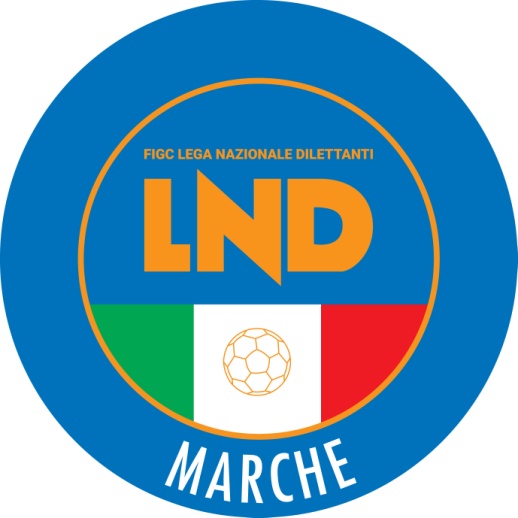 Federazione Italiana Giuoco CalcioLega Nazionale DilettantiCOMITATO REGIONALE MARCHEVia Schiavoni, snc - 60131 ANCONACENTRALINO: 071 285601 - FAX: 071 28560403                           sito internet: www.figcmarche.it                           e-mail: crlnd.marche01@figc.it pec: marche@pec.figcmarche.itNR.COGNOMENOMENASCITASOCIETA’1ARSENIMARCO16/04/2009FERMIGANO2BALLARININICOLA11/02/2009GABICCE GRADARA3BARTOLUCCIPIETRO05/03/2009REAL METAURO4BELLUCCI SIMONE25/07/2009K SPORT MONTECCHIO5BERTININICOLAS09/03/2009ACCADEMIA GRANTA L.E.6BETTICRISTIAN23/07/2009GALLO VALFOGLIA7BIAGIONILUDOVICO12/05/2009CSI DELFINO FANO8BORGOGELLIMATTIA18/09/2009REAL METAURO9BRUZZESIFILIPPO24/06/2009VILLA SAN MARTINO10CAPPELLINISAMUELE31/05/2009GALLO VALFOGLIA11COLUCCIFRANCESCO21/09/2009MURAGLIA SSDARL12DROGHINIEDOARDO22/06/2009PERGOLESE13FABRUCCIENEA20/03/2009GALLO VALFOGLIA14FASOLIALESSANDRO30/07/2009CSI DELFINO FANO15FERRETTITOMMASO28/08/2009CSI DELFINO FANO16FOSCARANIERO12/02/2009GABICCE GRADARA17FULVI UGOLINIALESSANDRO14/06/2009ACCADEMIA GRANATA L.E.18GALLIENRICO12/05/2009ARZILLA CALCIO19LUCHETTI MATTIA18/0/2009VILLA SAN MARTINO20MAIDANI ROMEO02/08/2009URBANIA21MARSILIJONATAN09/06/2009URBANIA22MORETTIGIANMARCO18/02/2009VILLA SAN MARTINO23MOSCIATTIELIA15/06/2009ARZILLA CALCIO24MURRIZIIVAN10/03/2009K SPORT MONTECCHIO25PAOLONIEDOARDO12/05/2009POL CAGLI SPORT ASSOCIATI26PENSALFINIGIACOMO29/09/2009K SPORT MONTECCHIO27PERACCHIAGREGORIO28/06/2009URBANIA28PETRUZZI DANIELE05/08/2009VILLA SAN MARTINO29RICCIFILIPPO05/01/2009PERGOLESE30RUGGERIASCANIO27/01/2009URBANIA31TITOLEONARDO18/01/2009CSI DELFINO FANO32UGOLINI MATTIA11/08/2009FERMIGNANONRCOGNOMENOMENASCITASOCIETA’1BISLANIFRANCESCO12/01/2009U.S. RECANATESE2BOTTONI TOMMASO07/11/2009CASTELFIDARDO3CAPORALONIMARCO13/03/2009NUOVA FOLGORE4CARANCINISIMONE14/02/2009FILOTTRANESE5CASAGRANDELORENZO08/06/2009BIAGIO NAZZARO6CICCONETTIPAOLO09/02/2009U.S. TOLENTINO 19197CONESTA’DAVIDE05/01/2009ACADEMY CIVITANOVESE8CUCCOELIA09/01/2009ACADEMY CIVITANOVESE9DI GIAMBERARDINODIEGO21/03/2009SANTA MARIA APPARENTE10GALASSITOMMASO18/02/2009VILLA MUSONE11GALEAZZIVALENTINO27/10/2009BIAGIO NAZZATO12LEOMARIO27/02/2009CANDIA BARACCOLA ASPIO13LORENZIFABIO10/04/2009U.S. TOLENTINO 191914MACRINAMATTEO17/03/2009GIOVANE ANCONA CALCIO15MALAVENDANICOLA23/09/2009NUOVA FOLGORE16MALIZIAVITTORIO13/02/2009UNION PICENA17MERCURILEONARDO13/02/2009VALDICHIENTI PONTE18MIMOTTIFILIPPO29/03/2009BIAGIO NAZZARO19RAFFAELI GIOVANNI12/01/2009SS. MACERATESE 192220ROCCHETTIGIULIO08/04/2009TREIESE21SEQUENZA LUCA29/04/2009VILLA MUSONE22SILEONI ALESSANDRO25/02/2009SS. MACERATESE 1922MARINI DAVID(SAN MARCO SERVIGLIANO) STRAPPINI MARCO(JESINA CALCIO SRL) AMADIO PEPPINO(ATLETICO AZZURRA COLLI) LUCARINI MATTIA(JESINA CALCIO SRL) TEMELLINI THOMAS(URBANIA CALCIO) RIDOLFI GIACOMO(ATLETICO GALLO) GALLOTTI GIOVANNI(BIAGIO NAZZARO) MARINI ALEX MARCO(F.C. VIGOR SENIGALLIA) BACIU ALEXANDRU(ATL. CALCIO P.S. ELPIDIO) CALAMITA RICCARDO(ATL. CALCIO P.S. ELPIDIO) SORCI JACOPO(ATLETICO AZZURRA COLLI) DOMINICI GIOVANNI(ATLETICO GALLO) PIERALISI TOMMASO(BIAGIO NAZZARO) PALESTINI RICCARDO(GROTTAMMARE C. 1899 ARL) VINACRI FILIPPO(MARINA CALCIO) ORAZI LORENZO(ATL. CALCIO P.S. ELPIDIO) GREGORINI TOMMASO(BIAGIO NAZZARO) CAPPONI ANDREA(CALCIO ATLETICO ASCOLI) MATTEI GIACOMO(CALCIO ATLETICO ASCOLI) LATTANZI ELIA(FABRIANO CERRETO) PAGLIARI GIORGIO(FABRIANO CERRETO) ALIGHIERI EUGENIO(GROTTAMMARE C. 1899 ARL) GAROFOLI MANUEL(JESINA CALCIO SRL) ROSSETTI PIETRO(MARINA CALCIO) BONACCI SIMONE(MONTEFANO CALCIO A R.L.) RUIZ ALONSO LUCAS(SAN MARCO SERVIGLIANO) VIPERA EDOARDO(SAN MARCO SERVIGLIANO) ROSSI MATTEO(URBANIA CALCIO) RAPAGNANI LORENZO(VALDICHIENTI PONTE) PETRARULO FRANCESCO(ATL. CALCIO P.S. ELPIDIO) BELKAID YASSINE(ATLETICO GALLO) FILIPPONI MATTIA(CALCIO ATLETICO ASCOLI) GIOVANNINI LION(CALCIO ATLETICO ASCOLI) MARTEDI MATTIA(JESINA CALCIO SRL) ALLA ERNEST(MONTEFANO CALCIO A R.L.) BASCONI MATTIA(SANGIUSTESE M.G.) OLIVIERI NIKOLA(SANGIUSTESE M.G.) ALUIGI GABRIELE(URBANIA CALCIO) LUCCIARINI LORENZO(URBANIA CALCIO) CIOCCI MASSIMO(CALCIO CORRIDONIA) SERENI SIMONE(ATLETICO MONDOLFOMAROTTA) SETTEMBRI CRISTIAN(MONTICELLI CALCIO S.R.L.) PROESMANS NIKOLAS RUBEN(OSIMANA) MASCAMBRUNI LUCA(PORTUALI CALCIO ANCONA) MARCACCIO PARIDE(TRODICA) FABICANNELLA MATTEO(ATLETICO CENTOBUCHI) VALLE INDIANI ABRA THIAGO(MONTERUBBIANESE) ALIJEVIC DAMIR(MONTICELLI CALCIO S.R.L.) TESTONI LORENZO(OSIMOSTAZIONE C.D.) GALLI GIORGIO(CASTIGNANO A.S.D.) IONNI ETTORE(CASTIGNANO A.S.D.) PIETROPAOLO ALDO(CENTOBUCHI 1972 MP) BOZZI NICOLA(FERMIGNANESE) MANNOZZI PAOLO(FUTURA 96) MAROZZI ANDREA(FUTURA 96) ISLAMI SHKODRAN(MONTURANO CAMPIGLIONE) RINALDI LEONARDO(OSIMOSTAZIONE C.D.) MAURO CRISTIANO(PALMENSE SSDARL) CANDIDI FEDERICO(PORTORECANATI A.S.D.) CHIOCCOLINI ALESSIO(SASSOFERRATO GENGA) GIULIANI LUCA(ATLETICO CENTOBUCHI) ROSA ALESSIO(ATLETICO CENTOBUCHI) CORDELLA GIOVANNI(ATLETICO MONDOLFOMAROTTA) GREGORINI GIAN MARCO(ATLETICO MONDOLFOMAROTTA) TANTUCCIO ALESSIO(ATLETICO MONDOLFOMAROTTA) BEI ALESSANDRO(CANTIANO CALCIO) MESSI MARINO(CLUENTINA CALCIO) SQUARCIA ALESSIO(CLUENTINA CALCIO) BRACCIONI LUCA(FERMIGNANESE) IZZO DAVIDE(FERMIGNANESE) NDOJ KRISTJAN(FERMIGNANESE) SMERILLI ANDREA(FUTURA 96) CERETI MATTIA(K SPORT MONTECCHIO) CIMINARI TOMMASO(LORETO A.D.) ARCANGELI MATTEO(MOIE VALLESINA A.S.D.) PANICHI DAVIDE(MONTICELLI CALCIO S.R.L.) MASI LUCA(OSIMOSTAZIONE C.D.) BERGAMINI ROBERTO(PALMENSE SSDARL) GARUTI FILIPPO(PORTUALI CALCIO ANCONA) MASCAMBRUNI LUCA(PORTUALI CALCIO ANCONA) BELLUCCI ALESSANDRO(SASSOFERRATO GENGA) FREDUCCI PAOLO(VALFOGLIA) CARINI MICHELE(VIGOR CASTELFIDARDO-O ASD) CATALANO ANTONIO MARIA(ATLETICO MONDOLFOMAROTTA) EL KAROUACHIA SAMI(CANTIANO CALCIO) TOMASSINI GIANLUCA(CLUENTINA CALCIO) FUCILI GIANLUCA(FERMIGNANESE) ROSETTANI MICHELE(FUTURA 96) SANTARELLI ALESSIO(FUTURA 96) MAZZOLI FILIPPO(K SPORT MONTECCHIO) API DANIELE(MOIE VALLESINA A.S.D.) MARCHESINI FRANCESCO(OLIMPIA) CAVEZZI STEFANO(OSIMANA) PATRIZI LUCA(OSIMANA) PISTELLI NICO(PALMENSE SSDARL) SAVINI ANDREA(PORTUALI CALCIO ANCONA) BUCCHI ANDREA(TRODICA) ROMAGNOLI ANDREA(TRODICA) ADEBIYI JAMMIN(VALFOGLIA) PEDINI PIETRO(VALFOGLIA) VECCHIONE PAOLO(POTENZA PICENA) GALASSI EMANUELE(PASSATEMPESE) BURATTI ROBERTO(CIVITANOVESE CALCIO) BAIOCCO SIMONE(MONTECOSARO) BURATTI ROBERTO(CIVITANOVESE CALCIO) ROSCIOLI FABIO(MONTECOSARO) BAIOCCO LUCA(MONTECOSARO) SALVATI DANIELE(MONTECOSARO) VISCIANO IVAN(CIVITANOVESE CALCIO) CARNEVALI FILIPPO(FILOTTRANESE A.S.D.) DIFINO ALESSANDRO(GABICCE GRADARA) CERVIGNI DAMIANO(AURORA TREIA) FRATINI GIACOMO(AURORA TREIA) CARBONI RUBEN(FILOTTRANESE A.S.D.) MANDOLINI FRANCESCO(PASSATEMPESE) MEZZANOTTE MATTIA(PASSATEMPESE) GRECO SEBASTIAN GABRI(POTENZA PICENA) PERRELLA ANTONIO(POTENZA PICENA) RAPONI RICCARDO(AURORA TREIA) PASQUI ANDREA(CHIESANUOVA A.S.D.) CORNELI CARLO MARIA(FILOTTRANESE A.S.D.) ROSSINI MATTEO(FILOTTRANESE A.S.D.) STRAPPINI ANDREA(FILOTTRANESE A.S.D.) CARBONI NICOLO(ILARIO LORENZINI) GIUSTOZZI GIACOMO(AURORA TREIA) KHEDER OMAR(AURORA TREIA) ROMAGNOLI FRANCESCO(AURORA TREIA) SALVATI MATTEO(AURORA TREIA) FOCANTE MATTEO(FILOTTRANESE A.S.D.) CINOTTI FRANCESCO(GABICCE GRADARA) SERAFINI MATTEO(GABICCE GRADARA) ABBRUCIATI MATTEO(ILARIO LORENZINI) CARBONI MARCO(ILARIO LORENZINI) CATENA FEDERICO(PASSATEMPESE) NICHEA MAINO XAVIER PAUL(S.S. MACERATESE 1922) FANELLI MICHELE(PESARO CALCIO) GABIANELLI ALBERTO(ATHLETICO TAVULLIA) SIMONETTI GIANLUCA(OFFIDA A.S.D.) GIUSTOZZI ROBERTO(S.CLAUDIO) TABORRI FABIO(S.CLAUDIO) GAGLIARDINI MAURIZIO(APPIGNANESE) GABIANELLI ALBERTO(ATHLETICO TAVULLIA) MONTEVECCHI MICHELE(CASTELLEONESE) LATTANZI LEONARDO(MERCATELLESE) CACCIA CRISTIANO(MONTEMARCIANO) SIMONETTI GIANLUCA(OFFIDA A.S.D.) CAPRIOTTI ANDREA(POLISPORTIVA COSSINEA) MALLONI GIUSEPPE(PIANE MG) DI RUSSO GUIDO(REAL EAGLES VIRTUS PAGLIA) TIBURZI ANDREA(CAMERINO CALCIO) TOGNI LORENZO(CASTELFRETTESE A.S.D.) LUCHETTA CRISTIANO(BORGO MINONNA) CARUCCI FABIO(FOLGORE CASTELRAIMONDO) RENZI MAURIZIO(LAURENTINA) BALDASSARRI STEFANO(U.S.G.GROTTAZZOLINA MSPM) CANNONI GUERRINO(ELPIDIENSE CASCINARE) SILENZI ANDREA(RAPAGNANO) MARCELLI ANDREA(S.CLAUDIO) FATTORI ANDREA(SETTEMPEDA A.S.D.) FOSCHI ENRICO(ATHLETICO TAVULLIA) ALESIANI LORENZO(OFFIDA A.S.D.) FUNARI DAVIDE(RAPAGNANO) MANFRINI LEONARDO(CALDAROLA G.N.C.) CHIERCHIA NICOLA(CASTELFRETTESE A.S.D.) GABRIELLI GIANLUCA(MONTALTO) MENGONI ANDREA(SANGIORGESE 1922) GADJI YEGNON M ERMETE(VADESE CALCIO) VENDEMIATI TOMMASO(CALDAROLA G.N.C.) PETRONI MASSIMILIANO(MATELICA CALCIO 1921 ASD) AMANTINI ELIA(MERCATELLESE) SCATASSA GIACOMO(ATHLETICO TAVULLIA) XHERRAHI LUIS(FERMIGNANO CALCIO) BONCI MARCO(OSTERIA NUOVA) FACCIARONI LUCA(RAPAGNANO) HIHI YASSIN(RAPAGNANO) PIERISTE ANDREA(S.CLAUDIO) PRINCIPI GIOVANNI(S.VENERANDA) MASCITTI MATTEO(SANTA MARIA TRUENTINA CDL) ROMAGNOLI ANDREA(BORGO MINONNA) GUING AMETH TIDIANE(CASETTE VERDINI) MANCINI GIANLUCA(CASTEL DI LAMA) MONNO MICHELE(CASTELBELLINO CALCIO) DOZIO CRISTIAN(CUPRENSE 1933) MARCHIONNI GIANMARCO(FERMIGNANO CALCIO) GALLUCCI STEFANO(FERMO SSD ARL) FONTANA FEDERICO(LAURENTINA) FONTANA MICHELE(LAURENTINA) LEVA MATTEO(OSTERIA NUOVA) SILENZI CLAUDIO(PIANE MG) DE SANTIS MARCO(S.CLAUDIO) BERNACCHIA ANDREA(S.COSTANZO) UGUCCIONI MATTEO(S.VENERANDA) SOW DOUDOU(SAMPAOLESE CALCIO) SPINELLI LORENZO(SAMPAOLESE CALCIO) SILVESTRI MATTEO(SANTA MARIA TRUENTINA CDL) AMADORI MATTEO(TAVERNELLE) RIGHI MATTIA(TAVERNELLE) CRISOSTOMI PAOLO(U.S.G.GROTTAZZOLINA MSPM) TACCHINI LEONARDO(U.S.G.GROTTAZZOLINA MSPM) MOSCHETTA MATTIA(URBIS SALVIA A.S.D.) VIRGILI ANDREA(VADESE CALCIO) AMADEI DANIELE(VISMARA 2008) GAGLIARDINI EDOARDO(APPIGNANESE) CASOLLA GIOVANNI(ATHLETICO TAVULLIA) ZONGHETTI STEFANO(ATHLETICO TAVULLIA) SALVI ALFREDO(CAMERINO CALCIO) GUERMANDI FRANCO(CASETTE VERDINI) PISTOLETTI FEDERICO(CASETTE VERDINI) CERVIGNI ALESSIO(CASTELBELLINO CALCIO) MACCARI FRANCESCO(CASTELBELLINO CALCIO) PRIORI ALESSANDRO(CASTELBELLINO CALCIO) MAZZARINI TOMMASO(CASTELFRETTESE A.S.D.) MANFREDI GIOVANNI(CASTELLEONESE) SPALLACCI GIOVANNI(CASTELLEONESE) GIACOMELLI ALESSIO(CHIARAVALLE) DI GIROLAMO ALESSANDRO(CUPRENSE 1933) FERRONI LUCA(ELPIDIENSE CASCINARE) ORAZIETTI SIMONE(LAURENTINA) CIUFFETTI ALESSANDRO(MANCINI RUGGERO) IPPOLITO GIUSEPPE(MATELICA CALCIO 1921 ASD) CASTIGNANI DAVIDE(MONSERRA CALCIO) MAIANI CRISTIANO(MONSERRA CALCIO) MASTRI MATTEO(MONSERRA CALCIO) BEJTJA KLAUDIO(MONTALTO) CARBONI GIANMARCO(MONTALTO) D ANGELO NIKI(MONTALTO) PELLICCIONI LUCA(MONTALTO) PASCALI FEDERICO(MONTEMARCIANO) ALESIANI LORENZO(OFFIDA A.S.D.) SENSOLI MATTEO(OSTERIA NUOVA) SPINOZZI SIMONE(PIANE MG) SACCHI LORENZO(POL. LUNANO) SCALBI IVAN(POL. LUNANO) BARTOLUCCI IVAN(S.CLAUDIO) LUCHETTI MATTEO(S.ORSO 1980) GABALDI MASSIMILIANO(SANGIORGESE 1922) PANICONI ANGELO(SANGIORGESE 1922) BENICCHI PAOLO(SANTA MARIA TRUENTINA CDL) LATINI WALTER(SETTEMPEDA A.S.D.) MICONI STEFANO(SETTEMPEDA A.S.D.) MASSEI STEFANO(STAFFOLO) FILACARO NICOLA(URBIS SALVIA A.S.D.) SALVATORI ALESSANDRO(URBIS SALVIA A.S.D.) VALERI THOMAS(URBIS SALVIA A.S.D.) MACIARONI MARCO(VADESE CALCIO) PJETRI ENEO(VADESE CALCIO) CARNEVALINI GIANMARCO(VILLA MUSONE) COMPAGNUCCI LEONARDO(APPIGNANESE) CELI ELIA(AZZURRA MARINER) MORBIDELLI NICOLA(BORGO MINONNA) BALDE OUSMANE(CALDAROLA G.N.C.) KOFFI EMMANUEL ADJE(CAMERINO CALCIO) LUCARONI PAOLO(CAMERINO CALCIO) ERRADY RADOUANE(CASTELLEONESE) CECCHINI MIRKO(CUPRAMONTANA G.IPPOLITI) DIARRA SOULEYMANE(CUPRENSE 1933) RICCI ALESSIO(CUPRENSE 1933) ZAHRAOUI ISMAIL(CUPRENSE 1933) ELEONORI NICOLA(ELFA TOLENTINO) MAZZETTI MICHELE(ELFA TOLENTINO) ROSSINI MICHELE(ELFA TOLENTINO) SCARPECCIO PAOLO(ELFA TOLENTINO) NEPA MATTIA(ELPIDIENSE CASCINARE) SEGHETTI GIANLUCA(ELPIDIENSE CASCINARE) RUCI LUIS(FERMIGNANO CALCIO) DELLA VALLE MATTEO(FERMO SSD ARL) SBAFFI ALESSIO(LABOR 1950) GHETTI GIOELE(LAURENTINA) CIASULLO ISAIA(MERCATELLESE) CRUCIANI DANIELE(MERCATELLESE) GORINI CHRISTIAN(MONSERRA CALCIO) PUCCI RICCARDO(MONSERRA CALCIO) AMADIO MATTEO(MONTALTO) BRASILI FABIO(MONTALTO) DANCHIVSKYY PAVLO(MONTEMILONE POLLENZA) GIUSTOZZI DANIELE(MONTEMILONE POLLENZA) PIERGIACOMI ROBERTO(MONTEMILONE POLLENZA) SANNIOLA GIOVANNI(MONTOTTONE GROTTESE ASD) DIONIGI MARCO(MURAGLIA S.S.D. A R.L.) FABI FRANCESCO(MURAGLIA S.S.D. A R.L.) BELATIK BILAL(OFFIDA A.S.D.) DI PASQUALE DANIELE(OFFIDA A.S.D.) VAGNONI MATTEO(OFFIDA A.S.D.) UGUCCIONI LUCA(PESARO CALCIO) POSTACCHINI DIEGO(PINTURETTA FALCOR) CORBOLOTTI FILIPPO(POL. LUNANO) BIANCUCCI MASSIMILIANO(RAPAGNANO) FAGIANI MICHAEL(RAPAGNANO) MASSI OSCAR(REAL EAGLES VIRTUS PAGLIA) VECCHI ETTORE(S.CLAUDIO) VITALI MATTIA(S.ORSO 1980) CATANI NICOLA(SAMPAOLESE CALCIO) COCILOVA TIZIANO(SAMPAOLESE CALCIO) MAGINI ANDREA(SAMPAOLESE CALCIO) PICCINI ALESSIO(SAN BIAGIO) DIOMEDI LUCA(SANGIORGESE 1922) ALESI SIMONE(SANTA MARIA TRUENTINA CDL) NARDINOCCHI DOMENICO(SANTA MARIA TRUENTINA CDL) SPARVOLI LORENZO(SETTEMPEDA A.S.D.) ORCI DIEGO(TAVERNELLE) THIAM CHEIKH(TAVERNELLE) GIULIANI GABRIELE(VILLA MUSONE) CIABOCCHI FILIPPO(CAGLIESE CALCIO) PORTALEONE THOMAS(FALCONARESE 1919) PROSPERI WESLEY(FALCONARESE 1919) VAMPA LUCA(AUDAX CALCIO PIOBBICO) PASSEGGIO MATTEO(FALCONARESE 1919) PUPITA ANDREA(AUDAX CALCIO PIOBBICO) CICCI RICCARDO(CAGLIESE CALCIO) CORAZZI GIOVANNI(CAGLIESE CALCIO) CESARONI JONATHAN(COLLE 2006) JAMMEH EBRIMA(COLLE 2006) PAPILI LORENZO(COLLE 2006) LUMIA LORENZO(FALCONARESE 1919) ULISSE WILLIAM(FALCONARESE 1919) ALESCI ANTONINO(S.A. CALCIO CASTELFIDARDO) GUERRA FABIO(AVIS SASSOCORVARO) GRELLI FRANCESCO(FRONTONESE) ZAMPETTI CARLO(ARGIGNANO) GINESI ROBERTO(C.S.I.DELFINO FANO) GIROLAMI ALESSIO(COMUNANZA) POLVERARI MIRKO(MAROTTESE ARCOBALENO) FORLINI DANIELE(PORTA ROMANA) FORMICA DOMENICO(VIS GUALDO CALCIO) PIERSANTI FRANCESCO(C.S.I.DELFINO FANO) LORENZINI GIUSEPPE(C.S.I.RECANATI) MAZZAFERRO ANDREA(MONTELUPONESE) MARIOTTI DAVIDE(PORTA ROMANA) MARINO MATTEO(RECREATIVO P.S.E.) ANACLERIO DOMENICO(TORRE SAN MARCO) BALDINI EMANUELE(CANDIA BARACCOLA ASPIO) POMPEI STEFANO(G.M.D. GROTTAMMARE 89) AMATUCCI FRANCO(J.R.V.S. ASCOLI) NIEMEIJER DAVIDE(NUOVA SIROLESE) TRAINI LUCA(REAL CUPRENSE) FEDERICI FEDERICO(VALFOGLIA TAVOLETO) SEGHETTI FRANCESCO(VIGOR FOLIGNANO) SEGOVIA VICENTE ENRIQUE(SAN GINESIO CALCIO) ANIMALI STEFANO(MONSANO) SPACCAPANICCIA SIMONE(ATLETICO PORCHIA) SALINI LORENZO(FC TORRIONE CALCIO 1919) BRUNDU EDOARDO(FRONTONESE) COGNIGNI LORENZO(VIS P.S.ELPIDIO C.FALERIA) CAMELI STEFANO(A.V.I.S. RIPATRANSONE) GALUPPA GABRIELE(ARGIGNANO) MONTORSI LORENZO(ATLETICO CONERO) KUJABI LAMIN(AURORA CALCIO JESI) COLOMBO LORENZO(AVIS ARCEVIA 1964) PIERUCCI NICOLA(AVIS SASSOCORVARO) MARTARELLI LEONARDO(BORGHETTO) SEVERINI TOMMASO(C.S.I.RECANATI) RICCI PAOLO(CASININA CALCIO) LIGUORI NICOLO(CITTA DI CIVITANOVA) CANDIA ALVARADO GIAN POOL RENZO(JUNIOR CENTRO CITTA) PIERANDREI MARCO(JUNIORJESINA LIBERTAS ASD) VITO SAMUELE(L.EUROPA LUCIANO BOCCHINI) ROSSI FILIPPO(LEONESSA MONTORO CALCIO) ROSSI GIACOMO(MAIOLATI UNITED) VOYTYUK YAROPOLK(NUOVA SIROLESE) GIROLAMETTI SIMONE(PONTESASSO A.S.D.) RAZGUI OUSEMA(REAL CAMERANESE) SEGOVIA FELIPE ANDRES(SAN GINESIO CALCIO) CANESIN LORENZO(TELUSIANO CALCIO A.S.D.) TEBALDI EMANUELE(USAV PISAURUM) GATTO DAVIDE(VARANO A.S.D.) NAPOLITANO RICCARDO(VARANO A.S.D.) GOBBI LUCA(VIGOR MONTECOSARO CALCIO) ORTOLANI LORENZO(VIS GUALDO CALCIO) TRAIANI DIEGO(TORRE SAN MARCO) GALASSI ANDREA(S.A. CALCIO CASTELFIDARDO) CASCIOTTA CHRISTIAN(S.A. CALCIO CASTELFIDARDO) LENCI MARIO(CORINALDO CALCIO F.C. ASD) TRUFELLI JACOPO(FRONTONESE) CUCCAGNA FEDERICO(POLLENZA) STANGONI SILVIO(ACQUASANTACALCIO 1971) GIULIANI CHRISTIAN(AGUGLIANO POLVERIGI) GUARINO EGIDIO(BORGHETTO) UGOLINI GIANLUCA(CASININA CALCIO) FRANCIA RICCARDO(JUVENTUS CLUB TOLENTINO) VOLPONI STEFANO(PORTA ROMANA) MOSCA MARCO(PORTO POTENZA CALCIO) CANALA STEFANO(PRO CALCIO ASCOLI) ROMAGNOLI MATTEO(REAL MOLINO) DOVESI JACOPO(REAL PORTO) DIALLO BOUBACAR(ABBADIENSE) FANTUZI FABRIZIO(ACQUASANTACALCIO 1971) PIGLIAPOCO GIACOMO(ANKON DORICA) ELISEI FRANCESCO(ATLETICO MACERATA) FAVA RICCARDO(AURORA CALCIO JESI) ROSELLI MATTIA(AVIS SASSOCORVARO) DEL PAPA DEVID(BORGO ROSSELLI A.S.D.) CASO GIOVANNI(C.S.I.DELFINO FANO) SANTARELLI FILIPPO(C.S.I.RECANATI) GRILLI ANGELO(CAMERATESE A.S.D.) ROSSINI THOMAS(CANDIA BARACCOLA ASPIO) RICCI PAOLO(CASININA CALCIO) ANTOGNOZZI ANGELO(COMUNANZA) FLOREA CONSTANTIN DANI(CORVA CALCIO 2008) RASINO NICO(ESANATOGLIA) TROYLI PAOLO(F.C. PEDASO 1969) BATTISTONI LUCA(FOOTBALL CLUB OSIMO 2011) COPPARI OSCAR(FOOTBALL CLUB OSIMO 2011) GUERCIO RICCARDO(FOOTBALL CLUB OSIMO 2011) SCARCELLA MICHELE(JUNIOR CENTRO CITTA) ROSSI GIACOMO(JUVENTUS CLUB TOLENTINO) SANTINI DIEGO(MAIOR) FERRETTI ROBERTO(MALTIGNANO CALCIO) DONATI GIANLUCA(MAROTTESE ARCOBALENO) MALAIGIA ALBERTO(MONTEFIORE) PAOLINI ALESSIO(MONTEPRANDONE) MARCANTONI LUCA(MORROVALLE) BUCCIARELLI SAVERIO(NUOVA SIROLESE) MARCOALDI JUAN SEBASTIAN(PENNESE P.S.G.) TOMASSINI RICCARDO(PETRITOLI 1960) PAOLINELLI MATTEO(PIANO SAN LAZZARO) PIGNOCCHI MATTEO(PIANO SAN LAZZARO) ROSSINI STEFANO(PIANO SAN LAZZARO) MARIOTTI FABIO(PORTA ROMANA) GRILLI DAVIDE(PRO CALCIO ASCOLI) ERCOLI EDOARDO(REAL MOLINO) TASSO MATTEO(SAN MARCO PETRIOLO) TROBBIANI CHRISTIAN(SAN MARCO PETRIOLO) MARZIALI DANILO(SANTA MARIA APPARENTE) MICHELI ALESSIO(SANTA MARIA APPARENTE) ORAZI PIETRO(SERRANA 1933 A.S.D.) MARINI ALVARO(TERRE DEL LACRIMA) MALTEMPI MICHELE(TORRE SAN MARCO) TARTABINI EMANUELE(UNITED CIVITANOVA) MALERBA FEDERICO(VICTORIA BRUGNETTO) MINUCCI LUCA(VICTORIA BRUGNETTO) FUGANTE SIMONE(VICTORIA STRADA) MARCOLINI ALESSANDRO(VIGOR MACERATA) BARTOLINI PAOLO(VIGOR MONTECOSARO CALCIO) LA GRASSA FRANCESCO(A.V.I.S. RIPATRANSONE) MONACHESI FRANCESCO(ABBADIENSE) TOSTI ALESSANDRO(ACQUASANTACALCIO 1971) TROIANI GIANMARCO(ACQUASANTACALCIO 1971) ANTONELLI MATTEO(AGUGLIANO POLVERIGI) LOGRIECO MICHELE(AGUGLIANO POLVERIGI) GAMBINI NICOLAS(ARGIGNANO) MECELLA JURI(ARGIGNANO) LINFI ALBERTO(ARZILLA) FELICETTI JACOPO(ATLETICO CONERO) LOMBI ROBERTO(ATLETICO MACERATA) AMADIO ALIGHIERO LUIGI(ATLETICO PORCHIA) AMADIO LUCA(ATLETICO PORCHIA) CHERUBINI PATRICK(ATLETICO PORCHIA) PALLOTTINI ROBERTO(ATLETICO PORCHIA) ALESSANDRINI LUCA(ATLETICO RIVER URBINELLI) ESPOSTO MANUEL(AUDAX PAGLIARE) PULCINELLI NICOLO(AVIS ARCEVIA 1964) POLIDORI LORENZO(AVIS SASSOCORVARO) GATTI MATTIA(BELFORTESE R. SALVATORI) ZAPPI LEONARDO(BORGHETTO) CIANO ALBERTO(C.S.I.DELFINO FANO) CUTINI GIOELE MARIA(C.S.I.DELFINO FANO) GABBIANELLI SAMUELE(CANDIA BARACCOLA ASPIO) JALLOW SALIOU(CARPEGNA) GIAMBARTOLOMEI LUCAS MATIAS(CINGOLANA SAN FRANCESCO) MARRA LUIGI(CITTA DI CIVITANOVA) GALLOPPA ALESSANDRO(COMUNANZA) VISAGGIO PIETRO(CORVA CALCIO 2008) EL HASBAOUI OTHMANE(DELLA ROVERE CALCIO) PELLEGRINI RODOLFO(ESANATOGLIA) PICCOLINI GABRIELE(ESANATOGLIA) MOSCA ANDREA(FC TORRIONE CALCIO 1919) ROSETTI NICOLO(FC TORRIONE CALCIO 1919) CINGOLANI LUCA(FOOTBALL CLUB OSIMO 2011) GRANCI OMAR(FRONTONESE) CIPOLLONI ROBERTO(G.M.D. GROTTAMMARE 89) GASPARINI DAMIANO(ISOLA DI FANO) BRUZZESI TOMMASO(JUNIOR CENTRO CITTA) SERAFINI FILIPPO(JUNIOR CENTRO CITTA) LOPRIENO PAOLO(JUVENTUS CLUB TOLENTINO) FEDERICI RICCARDO(L.EUROPA LUCIANO BOCCHINI) ANTINORI MARCO(LEONESSA MONTORO CALCIO) CECI JACOPO(LEONESSA MONTORO CALCIO) CAMPANELLI MICHELE(MAIOLATI UNITED) ALESSANDRINI MAIKOL(MAIOR) GIOVANNINI DENNIS(MALTIGNANO CALCIO) TEDESCHI FRANCO(MALTIGNANO CALCIO) LELIO GIACOMO(MONTECASSIANO CALCIO) MESCHINI SIMONE(MONTECASSIANO CALCIO) SELITA ROMARIO(MONTECASSIANO CALCIO) GRECO DAVIDE(MONTEFIORE) ROSATI MATTIA(MONTELUPONESE) TOMASSINI LORENZO(MONTELUPONESE) CITTADONI DANIELE(PALOMBESE) ILARI MATTEO(PETRITOLI 1960) VITALI SIMONE(PETRITOLI 1960) MUCCICHINI NICOLO(PICENO UNITED MMX A R.L.) SCARAFONI SIMONE(PICENO UNITED MMX A R.L.) D AMURI JACOPO(POLE CALCIO) SCOPA NICOLA(POLE CALCIO) COME TOMMASO(POLLENZA) PAPARONI CRISTIAN(POLLENZA) PATRASSI LORENZO(POLLENZA) DIONE MODOU(PONTERIO) MORBIDONI GIOVANNI(PORTO POTENZA CALCIO) EVERARD WELDON TOMMASO(PRO CALCIO ASCOLI) TANTAOUI BADR(PRO CALCIO ASCOLI) TADDEI FRANCESCO(REAL CAMERANESE) LOTITO MANUEL(REAL CUPRENSE) SARDINI ILARIO(REAL CUPRENSE) VAGNONI ALESSANDRO(REAL CUPRENSE) CAPRIOTTI ANDREA(REAL ELPIDIENSE CALCIO) DOMENELLA ALESSIO(REAL PORTO) GIACOMINI LORENZO(RECREATIVO P.S.E.) MORI NICOLA(RECREATIVO P.S.E.) BOMPADRE ROBERTO(RIPE SAN GINESIO A.S.D.) BRASILI FRANCESCO(SAN GINESIO CALCIO) CARRADORI ALESSANDRO(SAN GINESIO CALCIO) AQUINO GIUSEPPE(SARNANO) CARDUCCI CRISTIAN(SARNANO) TORRESI CLYDE(SARNANO) BUZZANGA FEDERICO(SEFRENSE) CARBONE EZIO(SEFRENSE) SCHIANO SIMONE(SENIGALLIA CALCIO) LUZI FRANCESCO(VALTESINO A.S.D.) TORNATOLA LUCA(VARANO A.S.D.) RANALLI MARCO(VEREGRA F.C. 2019) ADDATE NICOLA(VICTORIA BRUGNETTO) CASCIA ALESSANDRO(VICTORIA BRUGNETTO) MAZZOLI MICHELE(VICTORIA BRUGNETTO) SCHIANO STEFANO(VICTORIA BRUGNETTO) SPADONI SANTINELLI NICOLO(VICTORIA BRUGNETTO) MAZZI TOMMASO(VICTORIA STRADA) TOMASSINI FRANCESCO(VIGOR MONTECOSARO CALCIO) CANGIOTTI TOMMASO(VILLA CECCOLINI CALCIO) CASELLI GIULIO(VIRIDISSIMA APECCHIO) METAJ ERVIS(VIS GUALDO CALCIO) WALI DAUUDA(A.V.I.S. RIPATRANSONE) NARCISI DAVIDE(ACQUAVIVA CALCIO) RE LUCA(AGRARIA CLUB) CARNEVALINI RICCARDO(AGUGLIANO POLVERIGI) SURDO ANDREA(ANKON DORICA) ELGUZGO ANWAR(ARZILLA) CAPOTONDO JACOPO(ATLETICO CONERO) GAETANI MATTEO(ATLETICO CONERO) ORTENZI ROBERTO(ATLETICO MACERATA) TRIFILETTI DAVID(ATLETICO MACERATA) BALDUCCI GIUSEPPE(ATLETICO RIVER URBINELLI) DELLA CHIARA ALESSANDRO(ATLETICO RIVER URBINELLI) DURANTI DANIEL(ATLETICO RIVER URBINELLI) BALESTRA MAURIZIO(AUDAX PAGLIARE) TOTERI GIACOMO(AVIS ARCEVIA 1964) BELLUCCI GIANMARCO(AVIS SASSOCORVARO) BIAGETTI DAVIDE(AVIS SASSOCORVARO) SILENZI MAURO(BELFORTESE R. SALVATORI) BOLLETTA NICOLA(BORGHETTO) BOLLETTINI BERNARDINO(BORGO ROSSELLI A.S.D.) DI CLEMENTE LEONARDO(BORGO ROSSELLI A.S.D.) BARBACCIA FRANCESCO(C.S.I.RECANATI) LAURENZI SIMONE(CAMERATESE A.S.D.) MUTI LUCA(CANDIA BARACCOLA ASPIO) BALDININI FEDERICO(CARPEGNA) PAU ALESSANDRO(CASETTE D ETE 1968) PAGNIELLO GIANLUCA(CASININA CALCIO) NARDINOCCHI CRISTIANO(CASTORANESE) NAZZARI ANGELO(CASTORANESE) SESTINI EROS(CASTORANESE) FALAPPA EDOARDO(CINGOLANA SAN FRANCESCO) CAPITANELLI FRANCESCO(CITTA DI CIVITANOVA) CAMPOLUCCI TOMMASO(CORINALDO CALCIO F.C. ASD) DATTILO TOMMASO(CORINALDO CALCIO F.C. ASD) FEDELI EMANUELE(CORINALDO CALCIO F.C. ASD) TARSI KEVIN(CORINALDO CALCIO F.C. ASD) BEN HALIMA CHARIF ELGHALI(CORVA CALCIO 2008) BOGA ALESSANDRO(CUCCURANO) UGOLINI STEFANO(CUCCURANO) ASCANI CHRISTIAN(DELLA ROVERE CALCIO) ANGELETTI LORENZO(ESANATOGLIA) MARASCHI MATTEO(F.F. REAL GIMARRA) ADDARII LUCA(FC TORRIONE CALCIO 1919) MERLINI PAOLO(FC TORRIONE CALCIO 1919) PIZZICHINI MARCO(FOOTBALL CLUB OSIMO 2011) ANTOGNIOLI MATTEO(FRONTONESE) CARBONE LUCA(G.M.D. GROTTAMMARE 89) LATINI EGIDIO(G.M.D. GROTTAMMARE 89) MASSI MAURO(G.M.D. GROTTAMMARE 89) SPAGNOLINI SIMONE ALESSIO(G.M.D. GROTTAMMARE 89) MISTURI ELIA(GRADARA CALCIO) BRAVI GIORDANO(ISOLA DI FANO) ANGELINI LUCA(J.R.V.S. ASCOLI) FARNESI FABIO(J.R.V.S. ASCOLI) VENTURA FRANCESCO(J.R.V.S. ASCOLI) APPIGNANESI DIEGO(JUVENTUS CLUB TOLENTINO) BIBINI ALESSANDRO(JUVENTUS CLUB TOLENTINO) PELLICCIONI ALESSANDRO(JUVENTUS CLUB TOLENTINO) BASSOTTI RICCARDO(L.EUROPA LUCIANO BOCCHINI) GIACCAGLINI NICOLA(L.EUROPA LUCIANO BOCCHINI) TAMBURRINI MARCO(MAGLIANO CALCIO 2013) CARDINALI ALESSANDRO(MAIOLATI UNITED) BACCHIOCCHI MATTEO(MAIOR) SBREGA SAMUEL(MAIOR) D ANGELO EMANUELE(MALTIGNANO CALCIO) BEVILACQUA ALESSANDRO(MAROTTESE ARCOBALENO) VESCIOLI DENIS(MAROTTESE ARCOBALENO) MELON NICOLA(MONSANO) BATTILA MATTEO(MONTE SAN PIETRANGELI) ULISSI GIACOMO(MONTE SAN PIETRANGELI) BONFIGLI NICOLA(MONTECASSIANO CALCIO) ELISEI JURI(MONTECASSIANO CALCIO) FLAMINI ANDREA(MONTECASSIANO CALCIO) DAMBROGIO ELIA(MONTEGRANARO CALCIO) AGOSTINI LORENZO(MONTELUPONESE) CAPITANELLI ANDREA(MONTELUPONESE) MOZZONI SIMONE(MONTEPRANDONE) CARPANO NICOLA(NUOVA SIROLESE) PAPARONI LORENZO(PALOMBESE) TALOZZI IVAN(PEGLIO) UGOLINI LUCA(PEGLIO) ANTOGNOZZI DIEGO(PENNESE P.S.G.) BROMO PAOLO(PETRITOLI 1960) HOXHA RRONALDO(PETRITOLI 1960) VIOZZI MATTIA(PETRITOLI 1960) ORDONSELLI GIORDANO(PIANDIROSE) ARGILLI ALESSIO(PICENO UNITED MMX A R.L.) FUNARI JACOPO(PICENO UNITED MMX A R.L.) MARIOTTI DAVIDE(PICENO UNITED MMX A R.L.) MASCETTI LEONARDO(PICENO UNITED MMX A R.L.) BELLAVIGNA FILIPPO(PIETRALACROCE 73) CASAVECCHIA RICCARDO(POLE CALCIO) GALLINUCCI THOMAS(POLE CALCIO) ANGELONI ALESSANDRO(PONTERIO) CAPPONI CLAUDIO(PORTA ROMANA) CARINGOLA FRANCESCO(PORTA ROMANA) BOUKAL TAHAR(PORTO POTENZA CALCIO) LATTINA GIACINTO(PORTO POTENZA CALCIO) MERCURI ANDREA(PORTO POTENZA CALCIO) NDIR MAMADOU(PRO CALCIO ASCOLI) GIROTTI LUCA(REAL CAMERANESE) LEGGIERI OMAR(REAL CAMERANESE) BLEJERU STEFAN ALEXANDR(REAL CUPRENSE) CALVARESI CLAUDIO(REAL CUPRENSE) PICCIRILLI ANDREA(REAL CUPRENSE) GASPARINI LORENZO(REAL PORTO) VESPRINI RICCARDO(RECREATIVO P.S.E.) RILLI RICCARDO(RIPE SAN GINESIO A.S.D.) SCIAMANNA STEFANO(RIPE SAN GINESIO A.S.D.) BURINI ALESSANDRO(S.A. CALCIO CASTELFIDARDO) MARCONI IACOPO(S.A. CALCIO CASTELFIDARDO) TESEI TOMMASO(S.A. CALCIO CASTELFIDARDO) TOGNI NICOLO(S.A. CALCIO CASTELFIDARDO) FORANI ANDREA(SANTA MARIA APPARENTE) MARILUNGO DANIELE(SANTA MARIA APPARENTE) MORRESI MIRCO(SANTA MARIA APPARENTE) LOMBARDI LUCA(SARNANO) BIORDI MASSIMILIANO(SEFRENSE) FILIPPONI FEDERICO(SERRANA 1933 A.S.D.) NACCIARRITI SERGIO(SS OLIMPIA OSTRA VETERE) BELET MIHAI GABRIEL(TERRE DEL LACRIMA) LIPPI RICCARDO(TERRE DEL LACRIMA) PIERPAOLI NICOLO(TORRE SAN MARCO) TASSI DAVIDE(UNIONE PIAZZA IMMACOLATA) GASPARINI FRANCESCO(USAV PISAURUM) HYKA DEVID(USAV PISAURUM) DIEGHI GIOVANNI(VALFOGLIA TAVOLETO) PROCENTESE RAFFAELE(VALFOGLIA TAVOLETO) KAJA NAZIM(VALTESINO A.S.D.) GIACCHETTI MICHELE(VARANO A.S.D.) LODOLINI JACOPO(VARANO A.S.D.) MARCHETTI ANDREA(VARANO A.S.D.) CIGLIC MARIANO GABRIEL(VEREGRA F.C. 2019) BADIALI LORENZO(VICTORIA BRUGNETTO) BORRI ANDREA(VICTORIA BRUGNETTO) SCOPINI ANDREA(VICTORIA STRADA) CANDIDORI MARCO(VIGOR FOLIGNANO) NEPA MARIANO(VIGOR FOLIGNANO) ZANDRI GIACOMO(VILLA CECCOLINI CALCIO) ANTINORI FRANCESCO(VIS GUALDO CALCIO) FUNARI FABIO(VIS GUALDO CALCIO) MALPIEDI FRANCESCO(VIS P.S.ELPIDIO C.FALERIA) OSUALDELLA LORIS(MONTE CERIGNONE VALCONCA) BICCHIERINI GIACOMO(OLIMPIA) ORADEI ANGELO(UNIONE CALCIO PERGOLESE) BOCCALI NICOLO(SCHIETI) CARBONARI LEONARDO(TREIESE) DI NUZZO LUIGI(UNIONE CALCIO PERGOLESE) MARINI MATTEO RAFFAELE(FALCO ACQUALAGNA) RUSSO ANGELO(MONTE CERIGNONE VALCONCA) GUIDI DIEGO(SCHIETI) PASCUCCI STEFANO(TREIESE) AROSTI ANDREA(MONTE CERIGNONE VALCONCA) DIOTALLEVI DIEGO(MONTE CERIGNONE VALCONCA) BRICCA NICOLO(REAL ALTOFOGLIA) MELE GABRIELE(SCHIETI) MAZZUCCHETTI RICCARDO JUNIOR(TREIESE) TODERI FEDERICO(UNIONE CALCIO PERGOLESE) LUZI ALESSIO(PORTUALI CALCIO ANCONA) IOBBI GIANNI(CUPRENSE 1933) GALASSI SERGIO(VILLA MUSONE) VALENTINI MAURO(SANGIUSTESE M.G.) BRUCCHERI LORENZO(ATL. CALCIO P.S. ELPIDIO) PETRUCCI ANDREA(ATLETICO GALLO) PIERANTOGNETTI CESARE(ATLETICO MONDOLFOMAROTTA) POETA ALESSANDRO(FABRIANO CERRETO) AGUZZI BRANDO(FORSEMPRONESE 1949 SD.ARL) BUGATTI FRANCESCO(MARINA CALCIO) VOLPONI ALESSANDRO(MONTEFANO CALCIO A R.L.) CALLIGARI FRANCESCO(VIGOR CASTELFIDARDO-O ASD) DI CARLO DAVIDE(CALCIO ATLETICO ASCOLI) DI NINO ALESSANDRO(LMV URBINO CALCIO) FRASCARELLI MARCO(AURORA TREIA) PIGLIACAMPO LUCA(CHIESANUOVA A.S.D.) POMPEI DANIELE(CUPRENSE 1933) DI VAIO MICHELE PIO(FORSEMPRONESE 1949 SD.ARL) GUENCI EDOARDO(FORSEMPRONESE 1949 SD.ARL) VISCUSI ROBERTO(MONTEFANO CALCIO A R.L.) KECI DANILO(SANGIUSTESE M.G.) LATTANZI SEBASTIANO(VALDICHIENTI PONTE) MANGINI GABRIELDOMENICO(VIGOR CASTELFIDARDO-O ASD) KHOUZIMA BADER(ATL. CALCIO P.S. ELPIDIO) SCHIRRIPA CHRISTIAN(ATL. CALCIO P.S. ELPIDIO) ZARO THOMAS(ATLETICO GALLO) CANNELLINI FRANCESCO(CALCIO ATLETICO ASCOLI) SGARIGLIA LORENZO(CUPRENSE 1933) RAGGI LORENZO(FABRIANO CERRETO) GUIDI ELIA(FERMIGNANESE) SHEHU ANDRY(GABICCE GRADARA) PRETELLI LUCA(LMV URBINO CALCIO) DAANOUNE ANASS(MONTURANO CAMPIGLIONE) AMOABENG ALLSWELL NANA S(OSIMOSTAZIONE C.D.) MATTEUCCI MARCO(URBANIA CALCIO) FARAHI YOUSSEF(ATLETICO GALLO) GALVANI LUCA(ATLETICO GALLO) PAGNIELLO MARCO(ATLETICO GALLO) PRADARELLI TIMOTI(ATLETICO GALLO) TATO FRANCESCO(ATLETICO GALLO) FRASCARELLI EDOARDO(AURORA TREIA) CARLETTI LEONARDO(BIAGIO NAZZARO) GIORDANI ANGELO(CIVITANOVESE CALCIO) GRAFFEI MARCELLO(CIVITANOVESE CALCIO) MARCELLI FRANCESCO(CIVITANOVESE CALCIO) MARINI RICCARDO(CIVITANOVESE CALCIO) GRANDONI ANDREA(FABRIANO CERRETO) PIATTELLI ANDREA MARIA(FERMIGNANESE) ALEGI MATTIA(FORSEMPRONESE 1949 SD.ARL) MAZZARINI MARCO(JESINA CALCIO SRL) CASOLI GIANMARCO(LMV URBINO CALCIO) BROCCOLO CHRISTIAN(MARINA CALCIO) TRABELSI ILIES(MARINA CALCIO) APIS GABRIELE(MONTEFANO CALCIO A R.L.) COZZOLINO FEDERICO(OSIMOSTAZIONE C.D.) D AURIA BALDASSARRE(OSIMOSTAZIONE C.D.) MORBIDONI DIEGO(PORTUALI CALCIO ANCONA) FLAMINI FILIPPO(SANGIUSTESE M.G.) RUGGERI LUCA(SANGIUSTESE M.G.) CASI ALESSANDRO(URBANIA CALCIO) TUCI RYAN(URBANIA CALCIO) PAOLETTI JOELE(VILLA MUSONE) RICCI LORENZO(VILLA S.MARTINO) BRUNI MASSIMO(SASSOFERRATO GENGA) COSTANTINI FILIPPO(POTENZA PICENA) MURTAJ CLAUDIO(POTENZA PICENA) GASMI ISLEM(MONTICELLI CALCIO S.R.L.) TRAVAGLINI PIERGIORGIO(MONTICELLI CALCIO S.R.L.) GAROFOLO FILIPPO(CALCIO CORRIDONIA) PALMARINI MARCO(CENTOBUCHI 1972 MP) MONTI MATTEO(CLUENTINA CALCIO) DONZELLI TOMMASO(K SPORT MONTECCHIO) KARAJ BRIAN(SASSOFERRATO GENGA) MIRA ELIA(TRODICA) PANSONI NICOLO(CLUENTINA CALCIO) TARABELLI DIEGO(FILOTTRANESE A.S.D.) SCARPETTA FRANCESCO(MONTECOSARO) AYUK JUNIOR AYUK(MONTEMILONE POLLENZA) GUASCO MATTIA(OSIMANA) ROSCIANI LUCA(OSIMANA) D AMICO ALESSANDRO(PALMENSE SSDARL) CAPORALETTI ALESSANDRO(PORTORECANATI A.S.D.) CARNEVALINI LEONARDO(PORTORECANATI A.S.D.) GUBINELLI GIOVANNI(S.S. MACERATESE 1922) ORLANDI MARCO(S.S. MACERATESE 1922) DI MARTINO LEONARDO(SASSOFERRATO GENGA) GNANZOU TITO YANNICK LA(TRODICA) DE GIOSA ALESSANDRO(CALCIO CORRIDONIA) FRANCHINI GIOELE(FILOTTRANESE A.S.D.) AIELLO GIUSEPPE(K SPORT MONTECCHIO) BERNABEI LUCA(MONTICELLI CALCIO S.R.L.) MERCANTI FILIPPO(OSIMANA) CICCONI FEDERICO(PORTORECANATI A.S.D.) MORBIDELLI NICOLA(S.S. MACERATESE 1922) ESPOSTO RICCARDO(SENIGALLIA CALCIO) CHOUKRI ABDELHAK(TRODICA) CHOUKRI FRANCESCO KARIM(TRODICA) DRAGOS ANDREI(TRODICA) RUSSI FABRIZIO(ATLETICO CENTOBUCHI) CALVARESI DANIELE(CASTEL DI LAMA) CAMPANELLI MATTEO(CASTEL DI LAMA) FARES AHMED ABDELWADO(ATLETICO CENTOBUCHI) PIGNOTTI ANDREA(ATLETICO CENTOBUCHI) AMATUCCI ALESSANDRO(CASTEL DI LAMA) FELICETTI MATTIA(CASTEL DI LAMA) SCHIAVI MARCO(CASTEL DI LAMA) SGARIGLIA PAMELA(F.C. SAMBENEDETTESE) Squadra 1Squadra 2A/RData/OraImpiantoLocalita' ImpiantoIndirizzo ImpiantoATL. CALCIO P.S. ELPIDIOGROTTAMMARE C. 1899 ARLA07/11/2021 14:30209 COMUNALE "FERRANTI"PORTO SANT'ELPIDIOVIA DELLA LIBERAZIONEATLETICO AZZURRA COLLISANGIUSTESE M.G.A07/11/2021 15:00144 COMUNALE COLLE VACCAROCOLLI DEL TRONTOVIA COLLE VACCAROFABRIANO CERRETOVALDICHIENTI PONTEA07/11/2021 14:3033 STADIO COMUNALE "M.AGHETONI"FABRIANOP.LE V.UGO PETRUIOFORSEMPRONESE 1949 SD.ARLURBANIA CALCIOA07/11/2021 14:30413 COMUNALE "M.BONCI"FOSSOMBRONEPIAZZALE GRANDE TORINOJESINA CALCIO SRLBIAGIO NAZZAROA07/11/2021 14:3046 COMUNALE "PACIFICO CAROTTI"JESIVIALE CAVALLOTTI 39LMV URBINO CALCIOCALCIO ATLETICO ASCOLIA07/11/2021 14:30498 STADIO "MONTEFELTRO"URBINOVIA ANNUNZIATA SNCMARINA CALCIOATLETICO GALLOA07/11/2021 14:3062 COMUNALE "LE FORNACI" MARINAMONTEMARCIANOVIA DELEDDA FRAZ. MARINASAN MARCO SERVIGLIANOF.C. VIGOR SENIGALLIAA07/11/2021 14:30230 COMUNALE "SETTIMI"SERVIGLIANOVIA ROSSASquadra 1Squadra 2A/RData/OraImpiantoLocalita' ImpiantoIndirizzo ImpiantoATLETICO MONDOLFOMAROTTAFILOTTRANESE A.S.D.A06/11/2021 14:30431 COMUNALE "LONGARINI-LUCCHETTI"MONDOLFOVIA DELLO SPORTILARIO LORENZINILORETO A.D.A06/11/2021 14:3014 COMUNALEBARBARAVIA XXV APRILEK SPORT MONTECCHIOCANTIANO CALCIOA06/11/2021 14:30473 COMUNALE "SPADONI" MONTECCHIOVALLEFOGLIAVIA MAZZINI, 51MOIE VALLESINA A.S.D.OSIMANAA06/11/2021 14:3055 COMUNALE "PIERUCCI"MAIOLATI SPONTINIVIA MANZONIOLIMPIAFERMIGNANESEA06/11/2021 14:3092 STADIO COMUNALE "G.BIANCHELLI"SENIGALLIAVIA MONTENEROPASSATEMPESEVIGOR CASTELFIDARDO-O ASDA06/11/2021 14:3072 COMUNALE PASSATEMPOOSIMOVIA CASETTEVILLA S.MARTINOSASSOFERRATO GENGAA06/11/2021 14:30458 COMUNALE VILLA S.MARTINOPESAROVIA TOGLIATTIGABICCE GRADARAOSIMOSTAZIONE C.D.A07/11/2021 14:30418 G.MAGIGABICCE MAREVIA A. MOROVALFOGLIAPORTUALI CALCIO ANCONAA07/11/2021 14:30493 COMUNALE RIO SALSOTAVULLIAVIA TAGLIAMENTO LOC. RIO SALSOSquadra 1Squadra 2A/RData/OraImpiantoLocalita' ImpiantoIndirizzo ImpiantoAURORA TREIACASTIGNANO A.S.D.A06/11/2021 14:30352 COMUNALE "LEONARDO CAPPONI"TREIAVIA CAMPO SPORTIVOCALCIO CORRIDONIAATLETICO CENTOBUCHIA06/11/2021 15:00281 COMUNALE "SIGISMONDO MARTINI"CORRIDONIAVIA FONTORSOLACENTOBUCHI 1972 MPMONTERUBBIANESEA06/11/2021 14:30192 COMUNALE "NICOLAI" CENTOBUCHIMONTEPRANDONEVIA XXIV MAGGIOFUTURA 96CHIESANUOVA A.S.D.A06/11/2021 15:00156 COMUNALE"POSTACCHINI"CAPODARCOFERMOCONTRADA CASTAGNAMONTURANO CAMPIGLIONECIVITANOVESE CALCIOA06/11/2021 14:30155 CAMPO "S.CLAUDIO" CAMPIGLIONEFERMOCONTRADA CAMPIGLIONEPALMENSE SSDARLMONTECOSAROA06/11/2021 14:30158 "ILARIO E ORLANDO STANGHETTA"FERMOFRAZ. MARINA PALMENSEPORTORECANATI A.S.D.CLUENTINA CALCIOA06/11/2021 14:307012 COMUNALE "VINCENZO MONALDI"PORTO RECANATISANTA MARIA IN POTENZAPOTENZA PICENATRODICAA07/11/2021 14:30331 "FAVALE SCARFIOTTI SKORPION"POTENZA PICENAVIA CAPPUCCINIS.S. MACERATESE 1922MONTICELLI CALCIO S.R.L.A07/11/2021 15:00292 "HELVIA RECINA"MACERATAVIA DEI VELINISquadra 1Squadra 2A/RData/OraImpiantoLocalita' ImpiantoIndirizzo ImpiantoATHLETICO TAVULLIAVISMARA 2008A06/11/2021 14:30495 COMUNALETAVULLIAVIA DEL PIANOMERCATELLESEAUDAX CALCIO PIOBBICOA06/11/2021 14:30425 COMUNALEMERCATELLO SUL METAUROVIA DANTE ALIGHIERI, 6/AMURAGLIA S.S.D. A R.L.OSTERIA NUOVAA06/11/2021 15:00456 COMUNALE MURAGLIAPESAROVIA GARONEPESARO CALCIOPOL. LUNANOA06/11/2021 14:30455 SUPPLEMENTARE "BENELLI"PESAROLARGO BACELLIS.ORSO 1980NUOVA REAL METAUROA06/11/2021 14:30402 COMUNALE "MONTESI"FANOVIA SONCINOTAVERNELLEFERMIGNANO CALCIOA06/11/2021 14:30489 COMUNALE TAVERNELLESERRUNGARINAVIA DEI PIOPPI, 2CAGLIESE CALCIOS.VENERANDAA07/11/2021 14:30388 COMUNALE VIA ROSSINICAGLIVIA ROSSINIVADESE CALCIOAVIS MONTECALVOA07/11/2021 14:30476 COMUNALE"A.CECCARINI"SANT'ANGELO IN VADOVIA CIRCONVALLAZIONESquadra 1Squadra 2A/RData/OraImpiantoLocalita' ImpiantoIndirizzo ImpiantoCASTELLEONESEMONTEMARCIANOA06/11/2021 14:3026 COMUNALE "SANTA LUCIA"CASTELLEONE DI SUASACONTRADA SANTA LUCIACUPRAMONTANA G.IPPOLITILABOR 1950A06/11/2021 14:3031 COMUNALE "SAURO IPPOLITI"CUPRAMONTANAVIA UNCINI 24FALCONARESE 1919LE TORRI CASTELPLANIOA06/11/2021 14:3039 STADIO "ROCCHEGGIANI"FALCONARA MARITTIMAVIA STADIOMONSERRA CALCIOCASTELFRETTESE A.S.D.A06/11/2021 14:3058 COMUNALEMONTECAROTTOVIA COLLES.COSTANZOBORGO MINONNAA06/11/2021 14:30478 COMUNALESAN COSTANZOVIA FILIPPINISAMPAOLESE CALCIOCASTELBELLINO CALCIOA06/11/2021 14:3088 COM. "ALESSIO MARCHEGIANI"SAN PAOLO DI JESIVIA VALLE DELLE LAMESTAFFOLOCHIARAVALLEA06/11/2021 14:30101 COMUNALESTAFFOLOBORGO CROCIFISSOCOLLE 2006LAURENTINAA07/11/2021 15:005 COMUNALE "SORRENTINO"COLLEMARIANCONAPIAZZALE RIGHI - COLLEMARINOSquadra 1Squadra 2A/RData/OraImpiantoLocalita' ImpiantoIndirizzo ImpiantoAPPIGNANESESETTEMPEDA A.S.D.A06/11/2021 14:30261 COMUNALEAPPIGNANOVIA IMPIANTI SPORTIVICAMERINO CALCIOCSKA AMATORI CORRIDONIAA06/11/2021 14:30265 "LIVIO LUZI"CAMERINOFRAZ. LE CALVIEFOLGORE CASTELRAIMONDOELFA TOLENTINOA06/11/2021 14:30268 COMUNALECASTELRAIMONDOS.P. 256 MUCCESEMANCINI RUGGEROCASETTE VERDINIA06/11/2021 14:30325 COMUNALE "PIE' DI GUALDO"PIORACOVIA PIE' DI GUALDOMATELICA CALCIO 1921 ASDURBIS SALVIA A.S.D.A06/11/2021 14:30303 "GIOVANNI PAOLO II"MATELICAVIA BOSCHETTOS.CLAUDIOMONTEMILONE POLLENZAA06/11/2021 14:30282 NUOVO "DUE TORRI" SAN CLAUDIOCORRIDONIAVIA SAN CLAUDIOSAN BIAGIOELPIDIENSE CASCINAREA06/11/2021 14:3073 COMUNALE SAN BIAGIOOSIMOVIA SAN BIAGIO 12/AVILLA MUSONECALDAROLA G.N.C.A06/11/2021 14:30338 VILLA MUSONERECANATIVIA TURATISquadra 1Squadra 2A/RData/OraImpiantoLocalita' ImpiantoIndirizzo ImpiantoCASTEL DI LAMAMONTOTTONE GROTTESE ASDA06/11/2021 14:30140 COMUNALE "T.STIPA" PIATTONICASTEL DI LAMAVIA G. BRUNO LOC PIATTONIMONTALTOPIANE MGA06/11/2021 14:30179 COMUNALE - CONTRADA S.ALBERTOMONTALTO DELLE MARCHECONTRADA S. ALBERTOOFFIDA A.S.D.CUPRENSE 1933A06/11/2021 14:30199 COMUNALE "A.PICCIONI"OFFIDAVIA MARTIRI RESISTENZAORSINI MONTICELLI CALCIOAZZURRA MARINERA06/11/2021 14:306057 CAMPO COMUNALE MONTEROCCOASCOLI PICENOVIA FAIANOPINTURETTA FALCORSANTA MARIA TRUENTINA CDLA06/11/2021 15:007047 COMUNALE "ENZO BELLETTI"PORTO SANT'ELPIDIOVIA CAVOUR - MARINA PICENARAPAGNANOSANGIORGESE 1922A06/11/2021 14:30214 COMUNALERAPAGNANOVIA SAN TIBURZIOREAL EAGLES VIRTUS PAGLIAFERMO SSD ARLA06/11/2021 15:307018 CAMPO COOPERATIVA OASI EX AMASPINETOLIVIA SCHIAVONI, 11U.S.G.GROTTAZZOLINA MSPMPOLISPORTIVA COSSINEAA06/11/2021 14:30172 COMUNALE "ARMANDO PICCHI"GROTTAZZOLINAVIA SAN PIETROSquadra 1Squadra 2A/RData/OraImpiantoLocalita' ImpiantoIndirizzo ImpiantoCARPEGNAFALCO ACQUALAGNAA06/11/2021 14:30394 COMUNALE "CAV.EROS BELFORTINI"CARPEGNAVIA RIO MAGGIOCASININA CALCIOAVIS SASSOCORVAROA06/11/2021 14:30383 COMUNALECASININAVIA GIUSEPPE MEAZZAFRONTONESEVIS CANAVACCIO 2008A06/11/2021 15:00416 COMUNALE "M.FIORANI"FRONTONEVIA DEL MAREMONTE CERIGNONE VALCONCAUNIONE CALCIO PERGOLESEA06/11/2021 14:30435 COMUNALEMONTE CERIGNONELOCALITA' PERETOOLIMPIAVIRIDISSIMA APECCHIOA06/11/2021 14:30422 COMUNALEMACERATA FELTRIAVIA PIEVEREAL ALTOFOGLIAVALFOGLIA TAVOLETOA06/11/2021 14:30386 COMUNALEBELFORTE ALL'ISAUROVIA TOSCANAS.CECILIA URBANIASCHIETIA06/11/2021 14:30497 COMUNALE PRINCIPALEURBANIAVIA CAMPO SPORTIVOPEGLIOPOLE CALCIOA07/11/2021 14:30448 COMUNALEPEGLIOVIA SAN DONNINOSquadra 1Squadra 2A/RData/OraImpiantoLocalita' ImpiantoIndirizzo ImpiantoATLETICO RIVER URBINELLIUSAV PISAURUMA06/11/2021 14:30461 COMUNALE "G.MAGRINI" PESAROPESAROVIA MONTECATRIA - B.GO S.MARIACUCCURANOC.S.I.DELFINO FANOA06/11/2021 14:30401 COMUNALE CUCCURANOFANOVIA FLAMINIAF.F. REAL GIMARRADELLA ROVERE CALCIOA06/11/2021 14:30616 CAMPO SPORTIVO GIMARRAFANOVIA CENAGRADARA CALCIOISOLA DI FANOA06/11/2021 14:307082 COMUNALE "E. CALBI"CATTOLICAVIA DEL PARTIGIAN0 4JUNIOR CENTRO CITTAMAROTTESE ARCOBALENOA06/11/2021 17:30455 SUPPLEMENTARE "BENELLI"PESAROLARGO BACELLIMAIORARZILLAA06/11/2021 14:30441 COMUNALE LOC. VILLANOVAMONTEMAGGIORE AL METAUROVIA CERBERA, 2/APIANDIROSEVILLA CECCOLINI CALCIOA06/11/2021 14:306O53 COMUNALE "LA PALAZZINA"SANT'IPPOLITOLA PALAZZINA PIAN DI ROSEPONTESASSO A.S.D.TORRE SAN MARCOA06/11/2021 14:307007 COMUNALE PONTE SASSOFANOVIA LAGO DI COSTANZA 7Squadra 1Squadra 2A/RData/OraImpiantoLocalita' ImpiantoIndirizzo ImpiantoAVIS ARCEVIA 1964ATLETICO CONEROA06/11/2021 14:3013 COMUNALEARCEVIAVIA PORTA DEL SASSOCANDIA BARACCOLA ASPIOCORINALDO CALCIO F.C. ASDA06/11/2021 14:3012 COMUNALE "DON ORIONE"ANCONAVIA SPADONI BARACCOLAFOOTBALL CLUB OSIMO 2011SS OLIMPIA OSTRA VETEREA06/11/2021 14:3071 COMUNALE "SANTILLI"OSIMOVIA MOLINO MENSAPIANO SAN LAZZAROSENIGALLIA CALCIOA06/11/2021 14:303 VALLE MIANOANCONAVIA PAOLUCCI 1PONTERIOVICTORIA BRUGNETTOA06/11/2021 14:3064 COMUNALE PONTERIOTRECASTELLIVIA 8 MARZO LOC. PONTERIOREAL CAMERANESEPIETRALACROCE 73A06/11/2021 14:3074 COMUNALE "DARIO BERNACCHIA"OSIMOVIA CAMERANO, 5/B STAZIONES.A. CALCIO CASTELFIDARDOANKON DORICAA06/11/2021 14:3024 COMUNALE "LEO GABBANELLI"CASTELFIDARDOVIA LEONCAVALLOVARANO A.S.D.NUOVA SIROLESEA06/11/2021 14:306064 COMUNALE "A.CALDARONI"ANCONAVIA DEI FIENILI ASPIO VECCHIOSquadra 1Squadra 2A/RData/OraImpiantoLocalita' ImpiantoIndirizzo ImpiantoAGUGLIANO POLVERIGITERRE DEL LACRIMAA06/11/2021 14:301 COMUNALE "IVO BALEANI"AGUGLIANOVIA FAGIOLIAURORA CALCIO JESIMAIOLATI UNITEDA06/11/2021 14:3048 CAMPO "S.SEBASTIANO"JESILARGO GRAMMERCATOBORGHETTOCAMERATESE A.S.D.A06/11/2021 14:306069 STADIO COMUNALE "E. CARLETTI"MONTE SAN VITOVIA G.FACCHETTI FZ.BORGHETTOJUNIORJESINA LIBERTAS ASDARGIGNANOA06/11/2021 14:3049 COMUNALE "PIRANI" EX BOARIOJESIVIA DON MINZONIL.EUROPA LUCIANO BOCCHINICINGOLANA SAN FRANCESCOA06/11/2021 14:306062 COMUNALE "GIORDANO PETRACCINI"JESIVIA PIAN DEL MEDICO, 21LEONESSA MONTORO CALCIOPALOMBINA VECCHIAA06/11/2021 14:306056 COMUNALE MONTOROFILOTTRANOVIA CHIUSURAMONSANOESANATOGLIAA06/11/2021 14:3057 COMUNALEMONSANOVIA FONTANELLE, 23SERRANA 1933 A.S.D.VICTORIA STRADAA06/11/2021 14:3098 COMUNALE "UGO DUCA"SERRA SAN QUIRICOVIA MARTIRI DELLA RESISTENZASquadra 1Squadra 2A/RData/OraImpiantoLocalita' ImpiantoIndirizzo ImpiantoCITTA DI CIVITANOVAC.S.I.RECANATIA06/11/2021 15:007061 ANTISTADIO "F.LLI CICCARELLI"CIVITANOVA MARCHEVIALE G.GARIBALDIMONTECASSIANO CALCIOUNITED CIVITANOVAA06/11/2021 14:30306 COMUNALE "SAN LIBERATO"MONTECASSIANOLOC. SAN LIBERATOMONTEGRANARO CALCIOVIGOR MONTECOSARO CALCIOA06/11/2021 14:30187 STADIO COMUNALE "LA CROCE"MONTEGRANAROVIA LA CROCEMONTELUPONESEARIES TRODICA 04A06/11/2021 14:30313 COMUNALEMONTELUPONEVIA MANZONIMORROVALLETELUSIANO CALCIO A.S.D.A06/11/2021 14:30318 COMUNALEMORROVALLEVIA LIGURIA - BORGO PINTURAPORTO POTENZA CALCIOREAL PORTOA06/11/2021 14:30333 COMUNALE PORTO POTENZA PICENAPOTENZA PICENAVIA OLIMPIAREAL MOLINOCASETTE D ETE 1968A06/11/2021 14:30314 COMUNALE VILLA SAN FILIPPOMONTE SAN GIUSTOVIA MAGELLANO - V.S. FILIPPOVEREGRA F.C. 2019SANTA MARIA APPARENTEA06/11/2021 14:30188 COMUNALE "CESARE BERDINI"MONTEGRANAROVIA BUONARROTISquadra 1Squadra 2A/RData/OraImpiantoLocalita' ImpiantoIndirizzo ImpiantoJUVENTUS CLUB TOLENTINOABBADIENSEA06/11/2021 14:30351 "CIARAPICA"TOLENTINOVIA PADRE NICOLA FUSCONI, 3PALOMBESESAN MARCO PETRIOLOA06/11/2021 14:30264 COMUNALECALDAROLAVIALE MATTEOTTIPENNESE P.S.G.VIGOR MACERATAA06/11/2021 15:00321 COMUNALE "ANDREA DEZI"PENNA SAN GIOVANNIC.DA FIENARETTERIPE SAN GINESIO A.S.D.BELFORTESE R. SALVATORIA06/11/2021 14:30280 COMUNALE - CONTRADA DEL PIANOCOLMURANOCONTRADA DEL PIANOSAN GINESIO CALCIOATLETICO MACERATAA06/11/2021 15:00340 COMUNALE "MARIO CORRIDONI"SAN GINESIOVIA DEL TRAMONTOSARNANOTREIESEA06/11/2021 14:30344 COMUNALE "MAURO MAURELLI"SARNANOVIA SCARFIOTTIVIS GUALDO CALCIOBORGO MOGLIANO MADAL FCA06/11/2021 14:30290 COMUNALE "UBALDO GHEZZI"GUALDOVIA VALLESEFRENSEPOLLENZAA07/11/2021 14:30346 COMUNALE "MARIO CRESCIOLI"SEFROSTRADA PROVINCIALESquadra 1Squadra 2A/RData/OraImpiantoLocalita' ImpiantoIndirizzo ImpiantoA.V.I.S. RIPATRANSONEVALTESINO A.S.D.A06/11/2021 14:30217 PETRELLARIPATRANSONECONTRADA PETRELLACORVA CALCIO 2008BORGO ROSSELLI A.S.D.A06/11/2021 14:30208 COMUNALE "MAROZZI" LOC. CORVAPORTO SANT'ELPIDIOVIA TOGLIATTIG.M.D. GROTTAMMARE 89ATLETICO PORCHIAA06/11/2021 14:30170 COMUNALE "PIRANI"GROTTAMMAREVIA SAN MARTINOMAGLIANO CALCIO 2013REAL CUPRENSEA06/11/2021 14:30173 COMUNALE "VALENTINO MAZZOLA"MAGLIANO DI TENNAVIA MONTI SIBILLINIMONTE SAN PIETRANGELIF.C. PEDASO 1969A06/11/2021 14:30233 COMUNALE "LORENZO AGOSTINI"TORRE SAN PATRIZIOVIA FONTE DUGLIOPETRITOLI 1960MONTEFIOREA06/11/2021 14:30205 COMUNALE SAN VITALEPETRITOLIVIA SAN VITALEU.MANDOLESI CALCIORECREATIVO P.S.E.A06/11/2021 14:307093 COMUNALE "LUCA PELLONI"PORTO SAN GIORGIOVIA MARCHEVIS P.S.ELPIDIO C.FALERIAREAL ELPIDIENSE CALCIOA06/11/2021 14:30210 COMUNALE "M.MARTELLINI"PORTO SANT'ELPIDIOVIA DELLA LIBERAZIONESquadra 1Squadra 2A/RData/OraImpiantoLocalita' ImpiantoIndirizzo ImpiantoACQUAVIVA CALCIOACQUASANTACALCIO 1971A06/11/2021 14:30124 COMUNALEACQUAVIVA PICENAVIA COPPIAGRARIA CLUBJ.R.V.S. ASCOLIA06/11/2021 14:30223 CAMPO "S.D'ANGELO" AGRARIASAN BENEDETTO DEL TRONTOVIA VAL CUVIA SNC PORTO ASCOLIFC TORRIONE CALCIO 1919PICENO UNITED MMX A R.L.A06/11/2021 16:30222 "CIARROCCHI" PORTO D'ASCOLISAN BENEDETTO DEL TRONTOVIA STURZOMALTIGNANO CALCIOCOMUNANZAA06/11/2021 14:30174 COMUNALE "E.LEODORI"MALTIGNANOVIA PIANO SELVAMONTEPRANDONEPRO CALCIO ASCOLIA06/11/2021 14:306058 COMUNALE - VIA BARATTELLEMONTEPRANDONEVIA BARATTELLEPORTA ROMANAAUDAX PAGLIAREA06/11/2021 16:456057 CAMPO COMUNALE MONTEROCCOASCOLI PICENOVIA FAIANOUNIONE PIAZZA IMMACOLATAOLIMPIA SPINETOLIA06/11/2021 14:30132 SAN MARCELLOASCOLI PICENOVIA PIEMONTEVIGOR FOLIGNANOCASTORANESEA06/11/2021 15:30166 COMUNALE PIANE DI MORROFOLIGNANOLOC. S. ANTONIOSquadra 1Squadra 2A/RData/OraImpiantoLocalita' ImpiantoIndirizzo ImpiantoATLETICO MONDOLFOMAROTTAGABICCE GRADARAA06/11/2021 15:00410 COMUNALE MAROTTAMONDOLFOVIA MARTINIF.C. VIGOR SENIGALLIAATLETICO GALLOA06/11/2021 17:3092 STADIO COMUNALE "G.BIANCHELLI"SENIGALLIAVIA MONTENEROMARINA CALCIOS.VENERANDAA06/11/2021 14:3060 COMUNALE "L. DI GREGORIO"MONTEMARCIANOVIA GABELLAURBANIA CALCIOK SPORT MONTECCHIOA06/11/2021 17:007060 COMUNALE SUPPLEMENTAREURBANIAVIA CAMPO SPORTIVOFERMIGNANESEVILLA S.MARTINOA07/11/2021 15:00412 COMUNALE SUPPLEMENTAREFERMIGNANOVIA COSTASENIGALLIA CALCIOFORSEMPRONESE 1949 SD.ARLA07/11/2021 15:0092 STADIO COMUNALE "G.BIANCHELLI"SENIGALLIAVIA MONTENEROSquadra 1Squadra 2A/RData/OraImpiantoLocalita' ImpiantoIndirizzo ImpiantoBIAGIO NAZZAROFABRIANO CERRETOA06/11/2021 18:00103 COMUNALE "DEI PINI"CHIARAVALLEVIA SANT'ANDREAOSIMOSTAZIONE C.D.OSIMANAA06/11/2021 18:0074 COMUNALE "DARIO BERNACCHIA"OSIMOVIA CAMERANO, 5/B STAZIONEPALOMBINA VECCHIASASSOFERRATO GENGAA06/11/2021 18:3042 COMUNALE "M.NERI"FALCONARA MARITTIMAVIA LIGURIAVILLA MUSONEMOIE VALLESINA A.S.D.A06/11/2021 18:00338 VILLA MUSONERECANATIVIA TURATILORETO A.D.PORTUALI CALCIO ANCONAA07/11/2021 16:007045 COM.LE "R.CAPODAGLIO" V.MUSONELORETOVIA ROSARIOFILOTTRANESE A.S.D.JESINA CALCIO SRLA09/11/2021 18:0043 COMUNALE "SAN GIOBBE"FILOTTRANOVIA GEMME, 1Squadra 1Squadra 2A/RData/OraImpiantoLocalita' ImpiantoIndirizzo ImpiantoAURORA TREIAMONTEMILONE POLLENZAA06/11/2021 18:00352 COMUNALE "LEONARDO CAPPONI"TREIAVIA CAMPO SPORTIVOMONTEFANO CALCIO A R.L.MONTECOSAROA06/11/2021 15:00311 COMUNALE "DELL'IMMACOLATA"MONTEFANOVIA IMBRECCIATAPORTORECANATI A.S.D.CLUENTINA CALCIOA06/11/2021 17:307037 "L.PANETTI" - SUPPL. "MONALDI"PORTO RECANATISANTA MARIA IN POTENZAPOTENZA PICENAVALDICHIENTI PONTEA06/11/2021 18:00332 "FERRUCCIO ORSELLI"POTENZA PICENAVIA DELLO SPORTS.S. MACERATESE 1922TRODICAA06/11/2021 15:00293 "DELLA VITTORIA"MACERATAVIA MARTIRI LIBERTA' 5CHIESANUOVA A.S.D.CALCIO CORRIDONIAA07/11/2021 14:30306 COMUNALE "SAN LIBERATO"MONTECASSIANOLOC. SAN LIBERATOSquadra 1Squadra 2A/RData/OraImpiantoLocalita' ImpiantoIndirizzo ImpiantoCALCIO ATLETICO ASCOLICASTEL DI LAMAA06/11/2021 15:00237 CAMPO AGOSTINI 2ASCOLI PICENOVIA DELLA BONIFICA 35GROTTAMMARE C. 1899 ARLMONTURANO CAMPIGLIONEA06/11/2021 17:30170 COMUNALE "PIRANI"GROTTAMMAREVIA SAN MARTINOATLETICO CENTOBUCHICUPRENSE 1933A07/11/2021 10:006058 COMUNALE - VIA BARATTELLEMONTEPRANDONEVIA BARATTELLECENTOBUCHI 1972 MPMONTICELLI CALCIO S.R.L.A07/11/2021 10:00192 COMUNALE "NICOLAI" CENTOBUCHIMONTEPRANDONEVIA XXIV MAGGIOCIVITANOVESE CALCIOSANGIUSTESE M.G.A07/11/2021 15:00275 "POLISPORTIVO COMUNALE"CIVITANOVA MARCHECORSO GARIBALDIPALMENSE SSDARLATL. CALCIO P.S. ELPIDIOA07/11/2021 14:30158 "ILARIO E ORLANDO STANGHETTA"FERMOFRAZ. MARINA PALMENSESquadra 1Squadra 2A/RData/OraImpiantoLocalita' ImpiantoIndirizzo ImpiantoF.C. SAMBENEDETTESEU.MANDOLESI CALCIOA07/11/2021 18:007014 SUPPLEMENTARE "PIRANI"GROTTAMMAREVIA SAN MARTINOYFITANCONA RESPECT 2001A09/11/2021 20:30295 COMUNALE "COLLEVARIO"MACERATAVIA GIOVANNI VERGA  Il Segretario(Angelo Castellana)Il Presidente(Ivo Panichi)